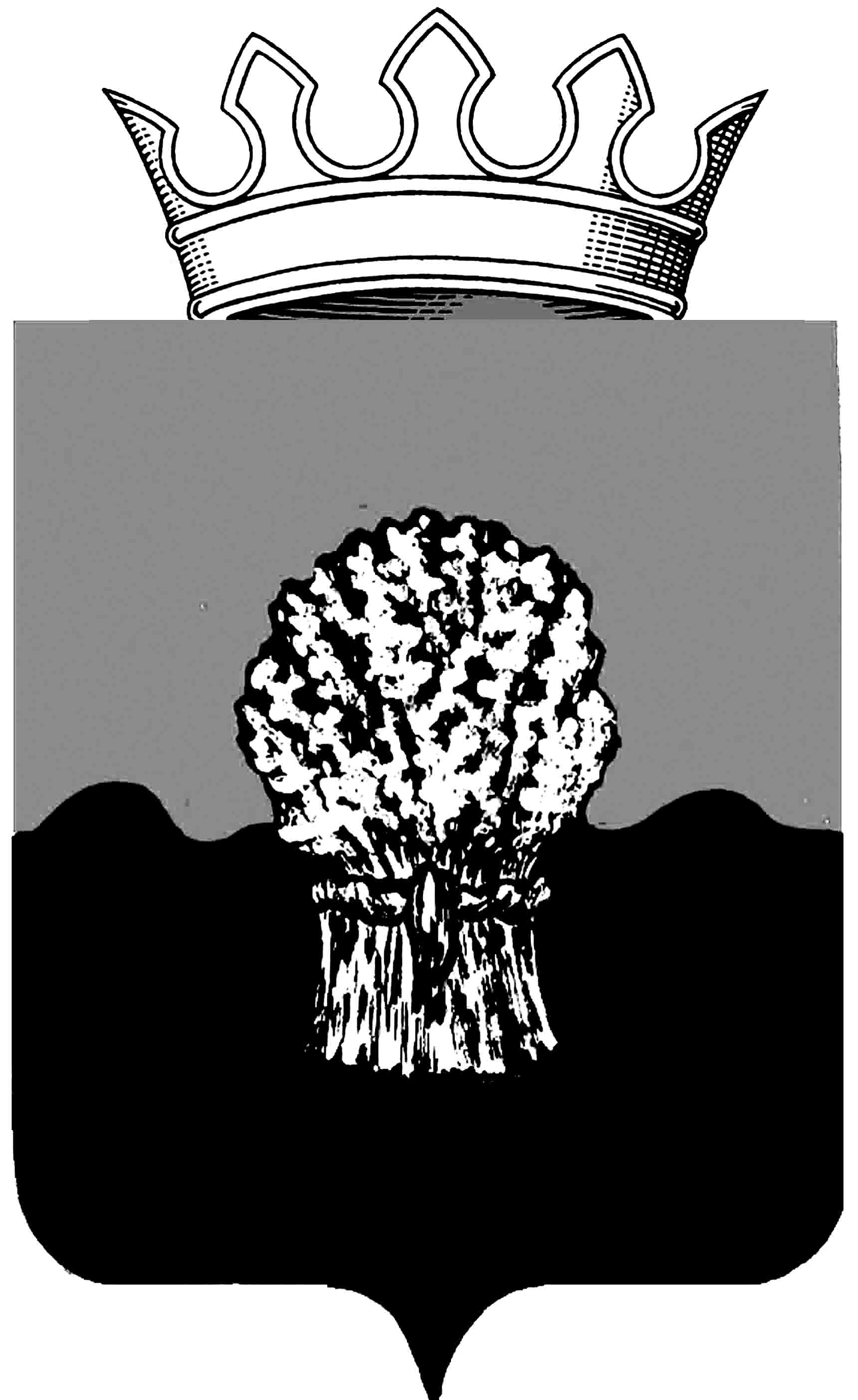 Информационный вестник муниципального района Сызранский«ОФИЦИАЛЬНОЕ ОПУБЛИКОВАНИЕ»АДМИНИСТРАЦИЯСызранского района Самарской областиПОСТАНОВЛЕНИЕ« 14 »  06____2022 г.	         		                                                                                                  №  543О внесении изменений в постановление администрации Сызранского района от 23.12.2021 № 1240 «Об установлении расходного обязательства муниципального района Сызранский Самарской области на 2022 год»  В соответствии со статьей 86 Бюджетного кодекса Российской Федерации, руководствуясь Уставом муниципального района Сызранский Самарской области, принятым решением Собрания представителей Сызранского района Самарской области от 03.07.2014 № 28, Федеральным законом от 06.10.2003 № 131-ФЗ «Об общих принципах организации местного самоуправления в Российской Федерации», Уставом муниципального казенного учреждения «Сызранское управление сельского хозяйства администрации Сызранского района Самарской области», утвержденным постановлением администрации Сызранского района Самарской области от 07.07.2017 № 729, государственной программой Самарской области «Развитие сельского хозяйства и регулирование рынков сельскохозяйственной продукции, сырья и продовольствия Самарской области» на 2014 - 2025 годы», утверждённой постановлением Правительства Самарской области от 14.11.2013 № 624 «Об утверждении государственной программы Самарской области «Развитие сельского хозяйства и регулирование рынков сельскохозяйственной продукции, сырья и продовольствия Самарской области» на 2014 - 2025 годы», администрация Сызранского районаПОСТАНОВЛЯЕТ: 1. Внести в постановление администрации Сызранского района от 23.12.2022 № 1240 «Об установлении расходного обязательства муниципального района Сызранский Самарской области на 2022 год» следующее изменение, изложив его пункт 2 в следующей редакции:          «2. Финансовое обеспечение расходного обязательства, указанного в пункте 1 настоящего постановления, осуществляется за счет средств бюджета муниципального района Сызранский Самарской области в сумме 1 386 641,00 рубль, в том числе расходы на оплату труда – 987 327,00 рублей, отчисления в фонды страхования – 317 614,00 рублей, расходы на образовательные и информационные услуги – 81 700,00 рублей и исполняется за счет собственных доходов и источников финансирования дефицита местного бюджета».2. Признать утратившим силу распоряжение администрации Сызранского района от 20.04.2022 № 356 «О внесении изменений в постановление администрации Сызранского района от 23.12.2021 № 1240 «Об установлении расходного обязательства муниципального района Сызранский Самарской области на 2022 год»          3. Контроль исполнения настоящего постановления возложить на руководителя муниципального казенного учреждения «Финансовое управление администрации Сызранского района Самарской области».          4. Официально опубликовать настоящее постановление в газете «Информационный вестник муниципального района Сызранский».           5. Настоящее постановление вступает в силу с момента его официального опубликования в газете «Информационный вестник муниципального района Сызранский».       Глава муниципального района Сызранский	                                                                                                                      В.А. Кузнецова АДМИНИСТРАЦИЯСызранского района Самарской областиПостановление«   15 »  06    2022 г.		                                                                                                                                           		         № 549   .Об утверждении Положения и состава жилищной комиссии по отдельным категориям граждан при администрации Сызранского района                     В соответствии с Жилищным кодексом Российской Федерации, Федеральным законом от 21.12.1996 № 159-ФЗ «О дополнительных гарантиях по социальной поддержке детей-сирот и детей, оставшихся без попечения родителей», Федеральным законом от 12.01.1995 № 5-ФЗ «О ветеранах», Федеральным законом от 24.11.1995 № 181-ФЗ «О социальной защите инвалидов в Российской Федерации», постановлением Правительства Российской Федерации от 21.03.2006 года № 153 "Об утверждении Правил выпуска и реализации государственных жилищных сертификатов в рамках реализации ведомственной целевой программы "Оказание государственной поддержки гражданам в обеспечении жильем и оплате жилищно-коммунальных услуг" государственной программы Российской Федерации "Обеспечение доступным и комфортным жильем и коммунальными услугами граждан Российской Федерации", Законом Самарской области от 28.12.2012 № 135-ГД «Об обеспечении жилыми помещениями детей-сирот и детей, оставшихся без попечения родителей, лиц из числа детей-сирот и детей, оставшихся без попечения родителей, на территории Самарской области», Законом Самарской области от 11.07.2006 № 87-ГД «Об обеспечении жилыми помещениями отдельных категорий граждан, проживающих на территории Самарской области», руководствуясь Уставом муниципального района Сызранский Самарской области, принятым решением Собрания представителей Сызранского района от 03.07.2014 г. № 28, администрация Сызранского районаПОСТАНОВЛЯЕТ:Утвердить прилагаемое Положение о жилищной комиссии по отдельным категориям граждан при администрации Сызранского района.2. Создать жилищную комиссию по отдельным категориям граждан при администрации Сызранского района и утвердить прилагаемый персональный состав.3. Контроль исполнения настоящего постановления возложить на заместителя Главы муниципального района Сызранский - руководителя муниципального казенного учреждения «Управление социального развития администрации Сызранского района Самарской области» Новоженину Т.Ю.4. Официально опубликовать настоящее постановление в газете «Информационный вестник муниципального района Сызранский».Положение о жилищной комиссии по отдельным категориям граждан при администрации Сызранского районаОбщие положения1.1 Настоящее Положение о жилищной комиссии по отдельным категориям граждан при администрации Сызранского района (далее-Положение) определяет порядок деятельности жилищной комиссии по отдельным категориям граждан при администрации Сызранского района (далее – Комиссия).1.2 К отдельным категориям граждан, указанным в Положении, относятся:- дети-сироты и дети, оставшиеся без попечения родителей, лица из их числа;- отдельные категории граждан, установленные Федеральным законом от 12.01.1995 г. № 5-ФЗ «О Ветеранах»;- отдельные категории граждан, установленные Федеральным законом от 24.011.1995 № 181-ФЗ «О социальной защите инвалидов Российской Федерации»;- категории граждан, установленные постановлением Российской Федерации от 21.03.2006 № 153 "Об утверждении Правил выпуска и реализации государственных жилищных сертификатов в рамках реализации ведомственной целевой программы "Оказание государственной поддержки гражданам в обеспечении жильем и оплате жилищно-коммунальных услуг" государственной программы Российской Федерации "Обеспечение доступным и комфортным жильем и коммунальными услугами граждан Российской Федерации"; 1.3 Комиссия является постоянно действующим коллегиальным совещательным органом при администрации Сызранского района.1.4 Комиссия создается, реорганизуется и упраздняется на основании постановления администрации Сызранского района.1.5 Комиссия осуществляет свою деятельность в соответствии с действующим законодательством, а также настоящим Положением.Состав Комиссии, порядок работы Комиссии2.1. В состав Комиссии входят: председатель Комиссии – Заместитель главы муниципального района Сызранский – руководитель МКУ «Управление социального развития администрации Сызранского района Самарской области», заместитель председателя Комиссии, секретарь Комиссии, члены Комиссии.2.2. Персональный состав Комиссии утверждается постановлением администрации Сызранского района. 2.3. Руководство работой Комиссии и ведение ее заседаний осуществляет председатель Комиссии.2.4. Решение Комиссии оформляется протоколом. Протокол заседания ведет секретарь Комиссии. Протокол заседания Комиссии подписывается председателем Комиссии.2.5. В случае отсутствия председателя Комиссии его полномочия возлагаются на заместителя.2.6. Подготовку работы Комиссии, организационное и техническое обеспечение деятельности комиссии осуществляет МКУ «Управление социального развития администрации Сызранского района Самарской области».2.7. Заседание Комиссии проводится по мере необходимости.2.8. Заседание Комиссии считается правомочным, если на нем присутствуют более половины ее членов.2.9. Решение Комиссии считается принятым, если за него проголосовало большинство членов из числа присутствующих на данном заседании. При голосовании в случае равенства голосов решающим является голос председателя Комиссии.3. Полномочия Комиссии3.1. Рассмотрение заявлений и документов, представленных отдельными категориями граждан, в целях принятия их на учет в качестве нуждающихся в жилых помещениях либо отказа в принятии на учет.3.2. Принятие решений о снятии граждан с учета в качестве нуждающихся в жилых помещениях.3.3. Рассмотрение кандидатур и принятие решения о включении в список граждан, имеющих право на получение жилищных субсидий в виде жилищных сертификатов в соответствии с действующим законодательством.3.4. Рассмотрение других вопросов, связанных с ведением учета граждан в качестве нуждающихся в жилых помещениях, предоставлением жилых помещений специализированного жилищного фонда, выделением и использованием жилищных сертификатов.4. Обязанности и права членов Комиссии4.1. Член Комиссии обязан лично участвовать в заседании Комиссии, обсуждении и решении рассматриваемых вопросов.4.2. В случае несогласия с принятым Комиссией решением член Комиссии имеет право вносить особое мнение в протокол заседание.4.3. Члены Комиссии обладают равными правами при обсуждении вопросов, вынесенных для рассмотрения на заседаниях Комиссии, а также при голосовании, кроме случаев равенства голосов, предусмотренного пунктом 2.9 раздела 2 настоящего Положения.Утвержден постановлениемадминистрации Сызранского районаот «____» _______ 2022 г. № ______Состав жилищной комиссии по отдельным категориям граждан при администрации  Сызранского районаПОСТАНОВЛЕНИЕ«16_» _06___ 2022 г.                                                                                                                                       № _564_О внесении изменений в муниципальную программу муниципального района Сызранский Самарской области «Развитие информационно-телекоммуникационной инфраструктуры на территории муниципального района Сызранский Самарской области на 2020-2022 годы»В целях уточнения объемов финансирования муниципальной программы муниципального района Сызранский Самарской области «Развитие информационно - телекоммуникационной инфраструктуры на территории муниципального района Сызранский Самарской области на 2020-2022 годы», утвержденной постановлением администрации Сызранского района от 12.12.2019 №1237, руководствуясь Уставом муниципального района Сызранский Самарской области, принятым решением Собрания представителей Сызранского района от 03.07.2014 №28, администрация Сызранского района Самарской областиПОСТАНОВЛЯЕТ:1. Утвердить прилагаемые изменения в муниципальную программу муниципального района Сызранский Самарской области «Развитие информационно-телекоммуникационной инфраструктуры на территории муниципального района Сызранский Самарской области на 2020-2022 годы» утвержденную постановлением администрации Сызранского района от 12.12.2019 №1237 (с учетом изменений, утвержденных постановлением администрации Сызранского района Самарской области от 27.03.2020 № 286, от 24.12.2020 № 1105, от 17.12.2021 № 1208). 2. Официально опубликовать настоящее постановление в газете «Информационный вестник муниципального района Сызранский».Глава муниципального района Сызранский                                                                                                       В.А. КузнецоваУтверждены постановлениемадминистрации Сызранского районаот _16.06.2022_№_564_Изменения в муниципальную программу муниципального района муниципального района Сызранский Самарской области «Развитие информационно-телекоммуникационной инфраструктуры на территории муниципального района Сызранский Самарской области на 2020-2022 годы»(далее - Муниципальная программа)В паспорте Муниципальной программы позицию «Цели Муниципальной программы» изложить в следующей редакции:«1. формирование современной информационной и телекоммуникационной инфраструктуры;2.  защищенность рабочих мест, в соответствии с категорией обрабатываемой информации по требованиям безопасности информационных систем, используемых работниками администрации муниципального района Сызранский Самарской области.».2. В паспорте Муниципальной программы позицию «Задачи Муниципальной программы» изложить в следующей редакции:«1.  совершенствование информационно - технической инфраструктуры   муниципального района Сызранский Самарской области;разработка и внедрение элементов системы защиты информацииинформационных систем.».В паспорте Муниципальной программы позицию «Показатели  (индикаторы) Муниципальной программы изложить в следующей редакции: «Изложены в разделе V Муниципальной программы».В паспорте Муниципальной программы второй абзац позиции «Объем  бюджетных ассигнований Муниципальной программы» изложить в следующей редакции:«Общий объем финансирования по Муниципальной программе составляет 3088,826 тыс. рублей, в том числе по годам:в 2020 году –812,491 тыс. рублей;в 2021 году – 1233,335 тыс. рублей;в 2022 году – 1043,0 тыс. рублей.».В Муниципальной программе раздел V «Перечень показателей (индикаторов) Муниципальной программы с указанием плановых значений по годам ее реализации и за весь период ее реализации» изложить в следующей редакции:«Для оценки эффективности и результативности решения задач, определенных муниципальной программой, предполагается использование показателей (индикаторов), характеризующих ход ее реализации.Показатели(индикаторы), характеризующие ход реализации муниципальной программы представлены в таблице:В Муниципальной программе второй абзац раздела VI «Информация о ресурсном обеспечении Муниципальной программы» изложить в следующей редакции:«Общий объем финансирования по программе составляет 3088,826 тыс. рублей, в том числе по годам:в 2020 году – 812,491 тыс. рублей;в 2021 году – 1233,335 тыс. рублей;в 2022 году – 1043,0 тыс. рублей.».Приложение к Муниципальной программе изложить в следующей редакции: «Приложение к муниципальной программе муниципального района Сызранский «Развитие информационно-телекоммуникационной инфраструктуры на территории муниципального района Сызранский Самарской области на 2020-2022 годы»Основные мероприятия и ресурсное обеспечение муниципальной программы муниципального района Сызранский Самарской области «Развитие информационно-телекоммуникационной инфраструктуры на территории муниципального района Сызранский Самарской области на 2020-2022 годыАДМИНИСТРАЦИЯСызранского района Самарской областиПОСТАНОВЛЕНИЕ«17»062022г.		                                                                                                                                                            	№_572Об установлении муниципальных маршрутов регулярных перевозок пассажиров и багажа автомобильным транспортом на территории муниципального района СызранскийВ соответствии с Федеральным законом от 06.10.2003 года № 131-ФЗ «Об общих принципах организации местного самоуправления в Российской Федерации», Федеральным законом от 13.07.2015 года № 220-ФЗ «Об организации регулярных перевозок пассажиров и багажа автомобильным транспортом и городским наземным электрическим транспортом в Российской Федерации и о внесении изменений в отдельные законодательные акты Российской Федерации», руководствуясь постановлением администрации Сызранского района от 27.04.2022 №386 «Об утверждении Порядка установления, изменения, отмены муниципального маршрута регулярных перевозок в муниципальном районе Сызранский»,Уставом муниципального района Сызранский Самарской области принятым решением Собрания представителей Сызранского района от 03.07.2014 №28, администрация Сызранского районаПОСТАНОВЛЯЕТ:Установить муниципальный маршрут регулярных перевозок № 2 «Старая Рачейка - Смолькино» протяженностью 11км (далее – маршрут);2. Определить в отношении маршрута.2.1. Места нахождения остановочных пунктов с.п. Старая Рачейка –с. Смолькино;2.2. Вид и класс транспортного средства: автобус, малый класс ТС;2.3. Экологические характеристики: EURO-3 и выше;2.4. Планируемое расписание:6 дней в неделю (понедельник, вторник, среда, четверг, пятница, суббота), 4 рейса в день, из с.п. Старая Рачейка – 08:00, из с. Смолькино – 08:30, из с.п. Старая Рачейка – 15:30, из с. Смолькино – 16:00.3. Опубликовать настоящее постановление в газете «Красное Приволжье».4. Настоящее постановление вступает в силу со дня его официального опубликования.Глава муниципального района Сызранский                                                                                                                     В.А. КузнецоваАДМИНИСТРАЦИЯ Сызранского района Самарской областиПОСТАНОВЛЕНИЕ«17»062022г.			                                                                                                                    	№573_Об утверждении реестра муниципальных маршрутов регулярных перевозок пассажиров и багажа автомобильным транспортом на территории муниципального района СызранскийСамарской областиВ соответствии с Федеральным законом от 06.10.2003 года № 131-ФЗ «Об общих принципах организации местного самоуправления в Российской Федерации», Федеральным законом от 13.07.2015 года № 220-ФЗ «Об организации регулярных перевозок пассажиров и багажа автомобильным транспортом и городским наземным электрическим транспортом в Российской Федерации и о внесении изменений в отдельные законодательные акты Российской Федерации»,Законом Самарской области от 18.01.2016 № 14 – ГД «Об организации регулярных перевозок пассажиров и багажа автомобильным транспортом и городским наземным электрическим транспортом на территории Самарской области, о внесении изменений в отдельные законодательные акты Самарской области и признании утратившим силу отдельных законодательных актов Самарской области», в целях осуществления ведения реестра муниципальных маршрутов регулярных перевозок в муниципальном районе Сызранский, руководствуясь Уставом муниципального района Сызранский Самарской области, принятым решением Собрания представителей Сызранского района от 03.07.2014 №28, администрация Сызранского районаПОСТАНОВЛЯЕТ:Утвердить прилагаемый к настоящему постановлению реестр муниципальных маршрутов регулярных перевозок пассажиров и багажа автомобильным транспортом на территории муниципального района Сызранский Самарской области.Опубликовать настоящее постановление в газете «Красное Приволжье».Настоящее постановление вступает в силу со дня его официального опубликования.Глава муниципального района Сызранский                                                                                                                         В.А. КузнецоваРеестр муниципальных маршрутов регулярных перевозок пассажиров и багажа автомобильным транспортом на территории муниципального района Сызранский Самарской областиАДМИНИСТРАЦИЯ Сызранского района Самарской областиПОСТАНОВЛЕНИЕ«17»____06__ 2022г.			                                                                                                                                              	№ _574Об установлении регулируемых тарифов на перевозки пассажиров и багажа по муниципальному маршруту регулярных перевозок по муниципальному району Сызранский Самарской областиВ соответствии с Федеральным законом от 06.10.2003 года № 131-ФЗ «Об общих принципах организации местного самоуправления в Российской Федерации», Федеральным законом от 13.07.2015 года № 220-ФЗ «Об организации регулярных перевозок пассажиров и багажа автомобильным транспортом и городским наземным электрическим транспортом в Российской Федерации и о внесении изменений в отдельные законодательные акты Российской Федерации», Законом Самарской области от 18.01.2016 года № 14 – ГД «Об организации регулярных перевозок пассажиров и багажа автомобильным транспортом и городским наземным электрическим транспортом на территории Самарской области, о внесении изменений в отдельные законодательные акты Самарской области и признании утратившим силу отдельных законодательных актов Самарской области», руководствуясь Уставом муниципального района Сызранский Самарской области, принятым решением Собрания представителей Сызранского района от 03.07.2014 №28, администрация Сызранского районаПОСТАНОВЛЯЕТ:Установитьрегулируемые тарифы на перевозки пассажиров и провоз одного места багажа по муниципальному маршруту регулярных перевозок№ 2 «с.п. Старая Рачейка – с.Смолькино» в размере25 рублей.Опубликовать настоящее постановление в газете «Красное Приволжье» и опубликовать на официальном сайте муниципального района Сызранский.Настоящее постановление вступает в силу со дня его официального опубликования.Контроль исполнения настоящего постановления возложить на руководителя муниципального казенного учреждения управление по строительству, архитектуре, жилищно-коммунальному и дорожному хозяйству администрации Сызранского района.Глава муниципального района Сызранский                                                                                                                                В.А. КузнецоваАДМИНИСТРАЦИЯсызранского района самарской областиПОСТАНОВЛЕНИЕ«17_» ____06__2022 г.				                                                                                                                 		    № _575О внесении изменений в муниципальную программу «Развитие коммунальной инфраструктуры муниципального района Сызранский Самарской области на 2021-2023 годы»В целях обеспечения населения муниципального района Сызранский Самарской области коммунальными услугами надлежащего качества и руководствуясь Федеральным законом от 06.10.2003 № 131-ФЗ «Об общих принципах организации местного самоуправления», Федеральным законом от 27.07.2010 № 190-ФЗ «О теплоснабжении», Федеральным законом от 07.12.2011 № 416-ФЗ «О водоснабжении и водоотведении», администрация Сызранского районаПОСТАНОВЛЯЕТ:1. Утвердить прилагаемые изменения в муниципальную программу «Развитие коммунальной инфраструктуры муниципального района Сызранский Самарской области на 2021-2023 годы», утвержденную постановлением администрации Сызранского района от 06.10.2021 № 928 (с учетом изменений, утвержденных постановлением администрации Сызранского района от 09.12.2021 №1172, от 23.12.2021 №1242, от 10.03.2022 №199, от 18.03.2022 №234, от 20.04.2022 №355, от 30.05.2022 №495).  2.Официально опубликовать настоящее постановление в газете «Информационный вестник муниципального района Сызранский».3. Контроль за исполнением настоящего постановления возложить на муниципальное казенное учреждение управление по строительству, архитектуре, жилищно-коммунальному и дорожному хозяйству администрации Сызранского района Самарской области.      Глава муниципального района Сызранский                                                                                                         В.А. КузнецоваУтверждены постановлением администрации муниципального района Сызранскийот «_17_» __06____ 2022 г. №_575Изменения в муниципальную программу «Развитие коммунальной инфраструктуры муниципального района Сызранский Самарской области на 2021-2023 годы», утвержденную постановлением администрации Сызранского района от 06.10.2021 № 928(Далее – Программа) 1. В Паспорте Программы позицию «Объемы финансового обеспечения муниципальной программы» изложить в следующей редакции: «Общий объем финансирования на реализацию программы в 2021-2023 годах составит 35 737,98016 тыс. рублей в том числе: средства областного бюджета – 5 200,0 тыс. рублей; средства местного бюджета –30 537,98016 тыс. рублей, в том числе по годам: 2021 год – 17 059,81907 тыс. рублей, в том числе: средства областного бюджета – 5 200,000 тыс. рублей, средства местного бюджета – 11 859,81907 тыс. рублей; 2022 год – 12 298,16109 тыс. рублей, в том числе: средства местного бюджета – 12 298,16109 тыс. рублей; 2023 год – 6 380,000 тыс. рублей, в том числе: средства местного бюджета – 6 380,000 тыс. рублей». 2. В разделе 6 «Информация о ресурсном обеспечении муниципальной программы» сумму «35 037,98016» заменить на сумму «35 737,98016».3. Приложение 2 к Программе изложить в следующей редакции: АДМИНИСТРАЦИЯ Сызранского района Самарской областиПостановление«_20_»____06__2022_ г.						                                                                                                              № _576 О внесении изменений в постановление администрации Сызранского района от 20.04.2021 г № 302 «Об утверждении Порядка организации работы по выявлению обстоятельств, свидетельствующих о необходимости оказания лицам из числа детей-сирот  и детей, оставшихся без попечения родителей, а также детям –сиротам и детям, оставшимся без попечения родителей, до достижения ими возраста 18 лет в случае приобретения ими полной дееспособности, содействия в преодолении трудной жизненной ситуации и заключению  договора найма специализированного жилого помещения на новый срок»     В целях реализации Постановления Правительства Самарской области от 18.02.2019 № 77 «Об утверждении Порядка заключения договора социального найма с детьми-сиротами и детьми, оставшимися без попечения родителей, лицами из числа детей-сирот и детей, оставшихся без попечения родителей» администрация Сызранского районаПОСТАНОВЛЯЕТ:Внести в постановление администрации Сызранского района от 20.04.2021 № 302 «Об утверждении Порядка организации работы по выявлению обстоятельств, свидетельствующих о необходимости оказания лицам из числа детей-сирот и детей, оставшихся без попечения родителей, а также детям –сиротам и детям, оставшимся без попечения родителей, до достижения ими возраста 18 лет в случае приобретения ими полной дееспособности, содействия в преодолении трудной жизненной ситуации и заключению договора найма специализированного жилого помещения на новый срок» следующее изменение, изложив Приложение 1 к нему в новой редакции согласно приложению к настоящему постановлению.Глава муниципального района Сызранский                                                                                                     В.А.Кузнецова                                                                                                                                                                  Приложение                                                                                к постановлению                                                                              администрации Сызранского района                                                                              от__20.06.2022_№ 576_                                                                                    Приложение 1                                                                              к постановлению                                                                              администрации Сызранского района                                                                              от_20.04.2021 №_302__Порядокорганизации работы по выявлению обстоятельств, свидетельствующих о необходимости оказания лицам из числа детей-сирот  и детей, оставшихся без попечения родителей, а также детям –сиротам и детям, оставшимся без попечения  родителей, до достижения ими возраста 18 лет случае  приобретения ими полной дееспособности, содействия в преодолении трудной жизненной ситуации и заключению договора найма специализированного жилого помещения на новый срок (далее-Порядок)1. Настоящий Порядок определяет организацию работы по выявлению обстоятельств, свидетельствующих о необходимости оказания лицам из числа детей-сирот и детей, оставшихся без попечения родителей, а также детям-сиротам и детям, оставшимся без попечения родителей, до достижения ими возраста 18 лет в случае приобретения ими полной дееспособности (далее - лица из числа детей-сирот), содействия в преодолении трудной жизненной ситуации (далее - обстоятельства) и заключению договора найма специализированного жилого помещения на новый срок.2. Выявление обстоятельств производится Комиссией по проведению проверки условий жизни нанимателя по договору найма специализированного жилого помещения (далее - Комиссия) в целях принятия решения о заключении договора найма специализированного жилого помещения на новый пятилетний срок либо об исключении жилого помещения из специализированного жилищного фонда и заключении с лицами из числа детей-сирот договора социального найма в отношении данного жилого помещения.3. Комиссия является коллегиальным органом, состав которой утверждается постановлением администрации Сызранского района.4. Комиссия состоит из председателя, секретаря, членов комиссии.5. Решение по результатам обследования жилых помещений специализированного жилищного фонда Комиссия правомочна принимать, если присутствует 2/3 от общего количества членов комиссии.6. Комиссия проводит заседания по мере необходимости.7. Комиссия проводит проверку условий жизни лица из числа детей-сирот - нанимателя по договору найма специализированного жилого помещения (далее - наниматель).8. По результатам проверки условий жизни нанимателя в течение 3 рабочих дней со дня ее завершения Комиссия готовит акт проверки условий жизни нанимателя по договору найма специализированного жилого помещения (далее - Акт) по форме согласно приложению  1 к Порядку в котором указываются: сведения о составе семьи и отношениях, сложившихся между членами семьи, жилищно-бытовые условия и имущественное положение нанимателя, уровень социальной адаптации, трудовой занятости, источнике дохода, состоянии здоровья, наличии алкогольной или наркотической зависимости, сведения о лишении или ограничении в родительских правах, привлечении к уголовной ответственности либо наличия в отношении нанимателя факта уголовного преследования, не проживании нанимателя в жилом помещении с указанием причин.9. На основании Акта и прилагаемых к нему документов Комиссия принимает решение в форме заключения о наличии или отсутствии обстоятельств, свидетельствующих о необходимости оказания лицам из числа детей-сирот и детей, оставшихся без попечения родителей, а также детям-сиротам и детям, оставшимся без попечения родителей, до достижения ими возраста 18 лет в случае приобретения ими полной дееспособности, содействия в преодолении трудной жизненной ситуации (далее - Заключение) по форме согласно приложению  2 к Порядку.10. Заключение основывается на комплексной оценке жилищно-бытовых условий нанимателя, исполнения им обязанностей по договору найма специализированного жилого помещения, состояния его здоровья, эмоционального и физического развития, навыков самообслуживания, отношений в семье.11. В случае подтверждения наличия обстоятельств, свидетельствующих о необходимости оказания лицу из числа детей-сирот содействия в преодолении трудной жизненной ситуации (далее – обстоятельства), с нанимателем заключается договор найма специализированного жилого помещения на новый срок.12. В случае отсутствия обстоятельств муниципальное казенное учреждение «Управление социального развития администрации Сызранского района Самарской области» (далее – МКУ «УСР») готовит постановление администрации Сызранского района об исключении жилого помещения из муниципального специализированного жилищного фонда и заключении договора социального найма жилого помещения.Постановление об исключении жилого помещения из муниципального специализированного жилищного фонда и заключении договора социального найма жилого помещения должно быть принято не позднее одного месяца до окончания срока действия договора найма специализированного жилого помещения.Копия данного постановления в течение пяти рабочих дней направляется либо выдается нанимателю жилого помещения.13. МКУ «УСР» не позднее дня, следующего за днем окончания срока действия договора найма специализированного жилого помещения, заключает с нанимателем договор социального найма.                                                                                                                                                         Приложение 1к Порядку организации работы по выявлению обстоятельств, свидетельствующих о необходимости оказания лицам из числа детей-сирот и детей, оставшихся без попечения родителей, а также детям-сиротам и детям, оставшимся без попечения родителей, до достижения ими возраста 18 лет в случае приобретения ими полной дееспособности, содействия в преодолении трудной жизненной ситуации и заключению договора найма специализированного жилого помещения на новый срок                                                                                             от _____________ № ________АКТпроверки условий жизни нанимателя по договору наймаспециализированного жилого помещения"____" _________ 20__ г.                                                                                      г. СызраньКомиссия в составе:___________________________________________________________________________(должность) (Ф.И.О.)___________________________________________________________________________(должность) (Ф.И.О.)___________________________________________________________________________(должность) (Ф.И.О.)___________________________________________________________________________(должность) (Ф.И.О.)___________________________________________________________________________(должность) (Ф.И.О.)Предмет   проверки:   жилое   помещение   по  адресу:  Сызранский  районП._________________________, улица __________________, дом _____, кв. ______.Цель  проверки:  Выявление обстоятельств, свидетельствующих о необходимостиоказания   содействия    в   преодолении    трудной    жизненной   ситуации___________________________________________________________________________                         (фамилия, имя, отчество)Описание жилого помещения (нужное подчеркнуть):Квартира: подъезд __________, этаж ___________.Жилая площадь ____________кв. м; общая площадь _____________ кв. м.Квартира  предоставлена на  основании  договора  найма  специализированногожилого помещения от ______________ № __________.Дополнительное соглашение к договору (в случае наличия) от ________ № ____.Жилищно-бытовые условия проживания:удовлетворительные/неудовлетворительныеСдается (не сдается) в поднаем _______________________________________________________________________________________________________________________На момент проверки в жилом помещении проживают:1. ________________________________________________________________________(Ф.И.О., паспортные данные)2. ________________________________________________________________________(Ф.И.О., паспортные данные)3. ________________________________________________________________________(Ф.И.О., паспортные данные)4. ________________________________________________________________________(Ф.И.О., паспортные данные)Состав семьи нанимателя:- состояние здоровья нанимателя (общая визуальная оценка уровня физическогоразвития,   наличие   заболеваний,   особых   потребностей   в  медицинскомобслуживании, лекарственном обеспечении) _______________________________________________________________________________________________________________________________________________________________________________________;-  социально-бытовая  адаптация  (навыки самообслуживания, трудоустройство,занятость, нуждаемость в социальных услугах)________________________________________________________________________________________________________________________________________________________________________________________________________________________________;-  структура  доходов  семьи (одиноко проживающего нанимателя) (указываетсяразмер дохода): __________________________________________________________________________________________________________________________________________________________________________________________________________________________________________________________________________________________________________________________________________________________________________________________________________________________________________________- алкогольная и наркотическая зависимость:___________________________________________________________________________- лишение или ограничение в родительских правах:___________________________________________________________________________-  привлечение  к  уголовной   ответственности  либо  наличие  в  отношениинанимателя факта уголовного преследования:___________________________________________________________________________- непроживание нанимателя в жилом помещении с указанием причин:___________________________________________________________________________-  сведения  о  наличии  задолженности  по  оплате  за  жилое  помещение  икоммунальные  услуги  свыше 6 месяцев и более, своевременное внесение платы(в случае наличия задолженности указывается причина ее образования, а такжепричина несвоевременной оплаты):___________________________________________________________________________Вывод  по  результатам   проверки  условий  жизни  нанимателя  по  договорунайма специализированного жилого помещения:____________________________________________________________________________________________________________________________________________________________________________________________________________________________________________________________________________________________________________(наличие  или  отсутствие  обстоятельств, свидетельствующих о необходимостиоказания содействия в преодолении трудной жизненной ситуации)Председатель комиссии:___________________________________________________________________________(должность) (Ф.И.О.)Члены комиссии:___________________________________________________________________________(должность) (Ф.И.О.)___________________________________________________________________________(должность) (Ф.И.О.)___________________________________________________________________________(должность) (Ф.И.О.)___________________________________________________________________________(должность) (Ф.И.О.)___________________________________________________________________________(должность) (Ф.И.О.)___________________________________________________________________________(Ф.И.О., подпись нанимателя по договору найма специализированного                             жилого помещения)Приложение  2к Порядку организации работы по выявлению обстоятельств, свидетельствующих о необходимости оказания лицам из числа детей-сирот и детей, оставшихся без попечения родителей, а также детям-сиротам и детям, оставшимся без попечения родителей, до достижения ими возраста 18 лет в случае приобретения ими полной дееспособности, содействия в преодолении трудной жизненной ситуации и заключению договора найма специализированного жилого помещения на новый срокЗАКЛЮЧЕНИЕо наличии или отсутствии обстоятельств, свидетельствующих онеобходимости оказания лицам из числа детей-сирот и детей, оставшихся безпопечения родителей, а также детям-сиротам и детям, оставшимся безпопечения родителей, до достижения ими возраста 18 лет в случаеприобретения ими полной дееспособности, содействия в преодолении труднойжизненной ситуацииг. Сызрань                                                                                      "__" __________ 20____ г.Ф.И.О.  (полностью)  лица  из числа  детей-сирот и  детей,  оставшихся  безпопечения  родителей, а также детей-сирот и детей, оставшихся без попеченияродителей,  до  достижения  возраста  18  лет  в случае приобретения полнойдееспособности (далее - лицо из числа детей-сирот), являющегося нанимателемжилого помещения по договору найма специализированного жилого помещения:___________________________________________________________________________Дата     и     место     рождения     лица     из     числа    детей-сирот:______________________________________________________________________________________________________________________________________________________Адрес    жилого    помещения,    предоставленного    по    договору   наймаспециализированного жилого помещения:______________________________________________________________________________________________________________________________________________________Комиссия в составе председателя ___________________________________________(Ф.И.О., занимаемая должность и место работы)и членов комиссии _________________________________________________________(Ф.И.О., занимаемая должность и место работы)___________________________________________________________________________(Ф.И.О., занимаемая должность и место работы)___________________________________________________________________________(Ф.И.О., занимаемая должность и место работы)___________________________________________________________________________(Ф.И.О., занимаемая должность и место работы)рассмотрела    вопрос   о     наличии   или     отсутствии   обстоятельств,свидетельствующих  о  необходимости  оказания  лицу  из  числа  детей-сиротсодействия в преодолении трудной жизненной ситуации.Сведения о наличии обстоятельств:1)  неудовлетворительная адаптация  к самостоятельной жизни,  в  том  числеотсутствие  у лица из числа детей-сирот постоянного заработка, иного доходав  связи  с  незанятостью  трудовой  деятельностью,  наличие  отрицательнойсоциальной    среды,    совершение    правонарушений   и   антиобщественныхдействий _____________________________________________________________________________________________________________________________________________2)  длительная   болезнь,   инвалидность   лица   из   числа   детей-сирот,препятствующие добросовестному исполнению обязанностей нанимателя______________________________________________________________________________________________________________________________________________________3)  непроживание  лица  из  числа  детей-сирот  в жилом помещении в связи снахождением  в  медицинской  организации,  отбыванием наказания, длительнойслужебной командировкой______________________________________________________________________________________________________________________________________________________Заключение    комиссии    о   наличии    или    отсутствии   обстоятельств,свидетельствующих  о  необходимости  оказания  лицу  из  числа  детей-сиротсодействия в преодолении трудной жизненной ситуации:________________________________________________________________________________________________________________________________________________________________________________________________________________________________________________________________________________________________________________________________________________________________________________________________________________________________________________________________________________________________________________________________________________________________________________________________________________________Приложение  к  заключению   (перечень   документов,  на  основании  которыхподготовлено заключение):1. ________________________________________________________________________2. ________________________________________________________________________3. ________________________________________________________________________4. ________________________________________________________________________5. ________________________________________________________________________6. ________________________________________________________________________7. ________________________________________________________________________8. ________________________________________________________________________Председатель комиссии:_____________________ ______________________________    (подпись)                   (Ф.И.О.)Члены комиссии:_____________________ ______________________________    (подпись)                   (Ф.И.О.)_____________________ ______________________________    (подпись)                   (Ф.И.О.)_____________________ ______________________________    (подпись)                   (Ф.И.О.)_____________________ ______________________________    (подпись)                   (Ф.И.О.)АДМИНИСТРАЦИЯсызранского района самарской областиПОСТАНОВЛЕНИЕ«22»____06__2022 г.					                                                                                                                        	    № 578_О внесении изменений в муниципальную  программу муниципального районаСызранский «Развитие культуры муниципального района Сызранский  на 2021-2024 годы»В целях уточнения объемов финансирования муниципальной программы муниципального района Сызранский «Развитие культуры муниципального района Сызранский на 2021-2024 годы», утвержденной постановлением администрации Сызранского района от 01.03.2021 № 125, руководствуясь Уставом муниципального района Сызранский, принятым решением Собрания представителей Сызранского района от 03.07.2014 № 28, администрация Сызранского районаПОСТАНОВЛЯЕТ:1. Утвердить прилагаемые изменения в муниципальную программу муниципального района Сызранский «Развитие культуры муниципального района Сызранский на 2021-2024 годы», утвержденную постановлением администрации Сызранского района от 01.03.2021 № 125 (с учетом изменений, утвержденных постановлениями администрации Сызранского района от 30.03.2021г. № 220, от 30.07.2021г. № 673, от 24.11.2021г. № 1108, от 23.12.2021г. № 1241, от 14.03.2022г. № 204, от 22.04.2022г. № 363, от 02.06.2022г. № 507).2. Контроль за исполнением настоящего постановления возложить на руководителя муниципального казенного учреждения «Управление культуры и молодежной политики муниципального района Сызранский Самарской области» Петрову Е.А.3.Официально опубликовать настоящее постановление в газете «Информационный вестник муниципального района Сызранский».Глава муниципального района Сызранский                                                                                        В.А.Кузнецова                                                                                                                                                Утвержденыпостановлением администрацииСызранского районаот  __22.06.2022__ №_578_Изменения в муниципальную программу муниципального района  Сызранский «Развитие культуры муниципального района Сызранский на 2021-2024 годы» (далее – муниципальная программа)          1.В Паспорте муниципальной программы позицию «Объемы финансового обеспечения муниципальной программы» изложить в следующей редакции:«Общий объем финансового обеспечения мероприятий муниципальной программы составляет  302 533 727,07 руб., осуществляется за счет средств местного бюджета, в том числе по годам:в 2021 году –   71 406 945,55 руб.;в 2022 году –   77 905 853,66руб.;в 2023 году –   75 982 610,00 руб.;в 2024 году –   75 982610,00 руб.за счет средств федерального бюджета, в том числе по годам:в 2021 году –   230 526,67 руб.;в 2022 году –   256 224,36   руб.;в 2023 году –   160 224,36   руб.;в 2024 году –   160 224,36   руб.за счет средств областного бюджета, в том числе по годам:в 2021 году –   124 129,75 руб.;в 2022 году –   144 126,12   руб.;в 2023 году –     90 126,12   руб.;в 2024 году –     90 126,12   руб.»          2.Приложение 2 к муниципальной программе изложить в следующей редакции:АДМИНИСТРАЦИЯсызранского района самарской областипостановление22.06. 2022 г.					                                                                                                                                 №_580_О внесении изменений в муниципальную программу муниципального района Сызранский «Осуществление материально-технического  обеспечения деятельности органов местного самоуправления муниципального района  Сызранский Самарской области на 2021-2023 годы»В целях уточнения объемов финансирования мероприятий муниципальной  программы муниципального района Сызранский  «Осуществление материально-технического обеспечения деятельности органов местного самоуправления муниципального района  Сызранский Самарской области на 2021-2023 годы», утвержденной постановлением  администрации Сызранского района от 29.12.2020 г.  № 1156, руководствуясь Уставом муниципального района Сызранский Самарской области, принятым решением Собрания представителей Сызранского района от 03.07.2014 г. № 28, администрация Сызранского районаПОСТАНОВЛЯЕТ:1. Утвердить прилагаемые изменения в муниципальную программу муниципального района Сызранский «Осуществление материально-технического обеспечения деятельности органов местного самоуправления муниципального района Сызранский Самарской области на 2021-2023 годы», утвержденную постановлением администрации Сызранского района от 29.12.2020 г.  № 1156 (с учетом изменений, утвержденных постановлением администрации Сызранского района от 08.09.2021 № 823, от 23.12.2021 № 1244).2. Официально опубликовать настоящее постановление в газете «Информационный вестник муниципального района Сызранский».Глава муниципального района Сызранский                                                                                                 В.А. КузнецоваУтвержденыпостановлением администрации Сызранского районаот _22.06. 2022 г. № 580_Изменения в муниципальную программу муниципального района Сызранский «Осуществление материально-технического обеспечения деятельности органов местного самоуправления муниципального района  Сызранский Самарской области на 2021-2023 годы», утвержденную постановлением администрации Сызранского района от 29.12.2020 г. № 1156 (далее - Программа)В паспорте Программы позицию «Объем бюджетных ассигнований муниципальной программы» изложить в следующей редакции:  «Общий объем финансирования по Муниципальной программе составляет 8 605,468 тысяч рублей, в том числе по годам: в 2021 году – 2 877,802 тысяч рублей;  в 2022 году – 2 773,833 тысяч рублей; в 2023 году – 2 953,833 тысяч рублей.».В разделе 6 Программы «VI. Информация о ресурсном обеспечении Муниципальной программы.» второе предложение изложить в следующей редакции: «Общий объем финансирования по Муниципальной программе составляет 8 605,468 тысяч рублей, в том числе по годам: в 2021 году – 2 877,802 тысяч рублей; в 2022 году – 2 773,833 тысяч рублей; в 2023 году – 2 953,833 тысяч рублей.».Приложение 1 к Программе изложить в следующей редакции:Приложение 1  к муниципальной программе муниципального района Сызранский «Осуществление материально-технического  обеспечения деятельности органов местного самоуправления  муниципального района Сызранский Самарской области на 2021-2023 годы» Перечень мероприятий и ресурсное обеспечение муниципальной программы«Информационный вестник муниципального района Сызранский» Учредитель: администрация Сызранского района(распоряжение администрации Сызранского района Самарской области от 30.07.2015г. № 313-р)Главный редактор: Кузнецова В.А. Издатель: администрация Сызранского района Самарской области(446001, Самарская область, г. Сызрань, ул. Советская ,41а)Номер подписан в печать 22.06.2022 г. в 08.00. По графику 22.06.2022 г. – в 08.00. Тираж: 21 экз. Бесплатно22.06.2022г. (среда)  № 13 (145)                                                            12+   Глава муниципального района Сызранский                                                                                           В.А. КузнецоваУтверждено  постановлениемадминистрации Сызранского районаот _15.06.2022 г. № 549Новоженина Татьяна Юрьевназаместитель главы муниципального района Сызранский – руководитель муниципального казенного учреждения «Управление социального развития администрации Сызранского района Самарской области», председатель комиссии,Кривоногова Надежда Алексеевнаруководитель муниципального казенного учреждения «Служба семьи, демографического развития и защиты прав несовершеннолетних», заместитель председателя комиссии,Ларина Юлия Александровнаведущий специалист муниципального казенного учреждения «Управление социального развития администрации Сызранского района Самарской области», секретарь рабочей группы,Члены комиссии:Быстрова Эльвира Викторовнаглавный специалист комитета по управлению муниципальным имуществом Сызранского района,Аматуни Наталья Николаевнаспециалист 1 категории сектора жилищного контроля администрации Сызранского района,Васильева Алла Викторовнаведущий специалист юрисконсульт администрации Сызранского района.№ п/пНаименование цели, задачи, показателя (индикатора)Единица измеренияПлановый период (прогноз)Плановый период (прогноз)Плановый период (прогноз)№ п/пНаименование цели, задачи, показателя (индикатора)Единица измерения202020212022Цель: формирование современной информационной и телекоммуникационной инфраструктуры.Задача: совершенствование информационно-технической инфраструктуры муниципального района Сызранский Самарской области.Цель: формирование современной информационной и телекоммуникационной инфраструктуры.Задача: совершенствование информационно-технической инфраструктуры муниципального района Сызранский Самарской области.Цель: формирование современной информационной и телекоммуникационной инфраструктуры.Задача: совершенствование информационно-технической инфраструктуры муниципального района Сызранский Самарской области.Цель: формирование современной информационной и телекоммуникационной инфраструктуры.Задача: совершенствование информационно-технической инфраструктуры муниципального района Сызранский Самарской области.Цель: формирование современной информационной и телекоммуникационной инфраструктуры.Задача: совершенствование информационно-технической инфраструктуры муниципального района Сызранский Самарской области.Цель: формирование современной информационной и телекоммуникационной инфраструктуры.Задача: совершенствование информационно-технической инфраструктуры муниципального района Сызранский Самарской области.1.Обновление компьютерного паркаединиц7 единиц ПК,8 единиц МФУ (принтеров)7 единиц ПК5 единиц МФУ (принтеров)2 единицы ПК,1 единица МФУ (принтеров)Цель: защищенность рабочих мест, в соответствии с категорией обрабатываемой информации по требованиям безопасности информационных систем, используемых работниками администрации муниципального района Сызранский Самарской области.Задача: разработка и внедрение элементов системы защиты информации информационных системЦель: защищенность рабочих мест, в соответствии с категорией обрабатываемой информации по требованиям безопасности информационных систем, используемых работниками администрации муниципального района Сызранский Самарской области.Задача: разработка и внедрение элементов системы защиты информации информационных системЦель: защищенность рабочих мест, в соответствии с категорией обрабатываемой информации по требованиям безопасности информационных систем, используемых работниками администрации муниципального района Сызранский Самарской области.Задача: разработка и внедрение элементов системы защиты информации информационных системЦель: защищенность рабочих мест, в соответствии с категорией обрабатываемой информации по требованиям безопасности информационных систем, используемых работниками администрации муниципального района Сызранский Самарской области.Задача: разработка и внедрение элементов системы защиты информации информационных системЦель: защищенность рабочих мест, в соответствии с категорией обрабатываемой информации по требованиям безопасности информационных систем, используемых работниками администрации муниципального района Сызранский Самарской области.Задача: разработка и внедрение элементов системы защиты информации информационных системЦель: защищенность рабочих мест, в соответствии с категорией обрабатываемой информации по требованиям безопасности информационных систем, используемых работниками администрации муниципального района Сызранский Самарской области.Задача: разработка и внедрение элементов системы защиты информации информационных систем2.Проведение аттестации объектов информатизации на соответствие требованиям безопасности информацииединиц6единиц-2 единицы№ п/пНаименование мероприятияОбъем финансирования по годам, тыс.руб.Объем финансирования по годам, тыс.руб.Объем финансирования по годам, тыс.руб.Объем финансирования по годам, тыс.руб.Объем финансирования по годам, тыс.руб.ГРБСИсполнительИсточник финансирования№ п/пНаименование мероприятия2020202020212022всегоЦель: формирование современной информационной и телекоммуникационной инфраструктурыЗадача: совершенствование информационно-технической инфраструктуры муниципального района Сызранский Самарской областиЦель: формирование современной информационной и телекоммуникационной инфраструктурыЗадача: совершенствование информационно-технической инфраструктуры муниципального района Сызранский Самарской областиЦель: формирование современной информационной и телекоммуникационной инфраструктурыЗадача: совершенствование информационно-технической инфраструктуры муниципального района Сызранский Самарской областиЦель: формирование современной информационной и телекоммуникационной инфраструктурыЗадача: совершенствование информационно-технической инфраструктуры муниципального района Сызранский Самарской областиЦель: формирование современной информационной и телекоммуникационной инфраструктурыЗадача: совершенствование информационно-технической инфраструктуры муниципального района Сызранский Самарской областиЦель: формирование современной информационной и телекоммуникационной инфраструктурыЗадача: совершенствование информационно-технической инфраструктуры муниципального района Сызранский Самарской областиЦель: формирование современной информационной и телекоммуникационной инфраструктурыЗадача: совершенствование информационно-технической инфраструктуры муниципального района Сызранский Самарской областиЦель: формирование современной информационной и телекоммуникационной инфраструктурыЗадача: совершенствование информационно-технической инфраструктуры муниципального района Сызранский Самарской областиЦель: формирование современной информационной и телекоммуникационной инфраструктурыЗадача: совершенствование информационно-технической инфраструктуры муниципального района Сызранский Самарской областиЦель: формирование современной информационной и телекоммуникационной инфраструктурыЗадача: совершенствование информационно-технической инфраструктуры муниципального района Сызранский Самарской области1.Развитие и модернизация компьютерного парка, оргтехники 126,78180,61180,61150,0457,39Администрация Сызранского районаАдминистрация Сызранского районаМестный бюджет1.Развитие и модернизация компьютерного парка, оргтехники 109,98167,969167,969-277,949Комитет по управлению муниципальным имуществомКомитет по управлению муниципальным имуществомМестный бюджет1.Развитие и модернизация компьютерного парка, оргтехники -271,98271,98111,0382,98УСАЖКДХУСАЖКДХМестный бюджет1.Развитие и модернизация компьютерного парка, оргтехники -----Управление социального развитияУправление социального развитияМестный бюджет1.Развитие и модернизация компьютерного парка, оргтехники 177,2--7,0184,2Финансовое управлениеФинансовое управлениеМестный бюджет1.Развитие и модернизация компьютерного парка, оргтехники ---79,079,0Администрация Сызранского районаСызранское УСХМестный бюджет1.Развитие и модернизация компьютерного парка, оргтехники ---40,040,0УКиМПУКиМПМестный бюджет1.Развитие и модернизация компьютерного парка, оргтехники -9,789,78-9,78Контрольно-счетная палата (по согласованию)Контрольно-счетная палата (по согласованию)Местный бюджет1.Развитие и модернизация компьютерного парка, оргтехники -208,94208,94-208,94УСАЖКДХСлужба капитального строительства и эксплуатацииМестный бюджетИтого по мероприятиюИтого по мероприятию413,96839,279839,279387,01640,2392.Модернизация локальной вычислительной сети-----Администрация Сызранского районаАдминистрация Сызранского районаМестный бюджетИтого по мероприятиюИтого по мероприятию-----3.Развитие и модернизация серверного оборудования-----Администрация Сызранского районаАдминистрация Сызранского районаМестный бюджетИтого по мероприятиюИтого по мероприятию-----4.Приобретение и обновление программного обеспечения20,950,6550,65259,0330,55Администрация Сызранского районаАдминистрация Сызранского районаМестный бюджет4.Приобретение и обновление программного обеспечения4,7689,05689,05691,0184,816Финансовое управлениеФинансовое управлениеМестный бюджет4.Приобретение и обновление программного обеспечения-64,60264,60249,0113,602УСАЖКДХУСАЖКДХМестный бюджет4.Приобретение и обновление программного обеспечения---59,059,0Управление социального развитияУправление социального развитияМестный бюджет4.Приобретение и обновление программного обеспечения---39,039,0Администрация Сызранского районаСызранское УСХМестный бюджет4.Приобретение и обновление программного обеспечения-----УКиМПУКиМПМестный бюджет4.Приобретение и обновление программного обеспечения-68,83268,83239,0107,832Контрольно-счетная палата (по согласованию)Контрольно-счетная палата (по согласованию)Местный бюджет4.Приобретение и обновление программного обеспечения-120,916120,916-120,916УСАЖКДХСлужба капитального строительства и эксплуатацииМестный бюджетИтого по мероприятиюИтого по мероприятию25,66394,056394,056536,0955,716Цель: защищенность рабочих мест, в соответствии с категорией обрабатываемой информации по требованиям безопасности информационных систем, используемых работниками администрации муниципального района Сызранский Самарской области.Задача: разработка и внедрение элементов системы защиты информации информационных системЦель: защищенность рабочих мест, в соответствии с категорией обрабатываемой информации по требованиям безопасности информационных систем, используемых работниками администрации муниципального района Сызранский Самарской области.Задача: разработка и внедрение элементов системы защиты информации информационных системЦель: защищенность рабочих мест, в соответствии с категорией обрабатываемой информации по требованиям безопасности информационных систем, используемых работниками администрации муниципального района Сызранский Самарской области.Задача: разработка и внедрение элементов системы защиты информации информационных системЦель: защищенность рабочих мест, в соответствии с категорией обрабатываемой информации по требованиям безопасности информационных систем, используемых работниками администрации муниципального района Сызранский Самарской области.Задача: разработка и внедрение элементов системы защиты информации информационных системЦель: защищенность рабочих мест, в соответствии с категорией обрабатываемой информации по требованиям безопасности информационных систем, используемых работниками администрации муниципального района Сызранский Самарской области.Задача: разработка и внедрение элементов системы защиты информации информационных системЦель: защищенность рабочих мест, в соответствии с категорией обрабатываемой информации по требованиям безопасности информационных систем, используемых работниками администрации муниципального района Сызранский Самарской области.Задача: разработка и внедрение элементов системы защиты информации информационных системЦель: защищенность рабочих мест, в соответствии с категорией обрабатываемой информации по требованиям безопасности информационных систем, используемых работниками администрации муниципального района Сызранский Самарской области.Задача: разработка и внедрение элементов системы защиты информации информационных системЦель: защищенность рабочих мест, в соответствии с категорией обрабатываемой информации по требованиям безопасности информационных систем, используемых работниками администрации муниципального района Сызранский Самарской области.Задача: разработка и внедрение элементов системы защиты информации информационных системЦель: защищенность рабочих мест, в соответствии с категорией обрабатываемой информации по требованиям безопасности информационных систем, используемых работниками администрации муниципального района Сызранский Самарской области.Задача: разработка и внедрение элементов системы защиты информации информационных системЦель: защищенность рабочих мест, в соответствии с категорией обрабатываемой информации по требованиям безопасности информационных систем, используемых работниками администрации муниципального района Сызранский Самарской области.Задача: разработка и внедрение элементов системы защиты информации информационных систем5.Проведение аттестации объектов информатизации на соответствие требованиям безопасности информации372,871--120,00492,871Администрация Сызранского районаАдминистрация Сызранского районаМестный бюджетИтого по мероприятиюИтого по мероприятию372,871--120,00492,871Итого по программеИтого по программе812,4911233,3351233,3351043,03088,826Утвержден постановлением администрации Сызранского районаот _17.06.2022 № _573__Регистрационный номер маршрутаПорядковый номер маршрутаНаименование маршрута регулярных перевозокНаименование промежуточных остановочных пунктов по маршруту регулярных перевозокНаименование улиц, автомобильных дорог по маршруту регулярных перевозокПротяженность маршрута, кмПорядок посадки и высадки пассажировВид регулярных перевозокВиды и классы транспортных средств, максимальное количество ТС каждого классаЭкологические характеристики ТСДата начала осуществления регулярных перевозокНаименование, место нахождения юридического лица, Ф.И.О. индивидуального предпринимателя, осуществляющих перевозкиИные требования в соответствии с законом Самарской области12с. п. Старая Рачейка  - с. Смолькинос. п. Старая Рачейка  - с. СмолькиноВ прямом направлении:с. п. Старая Рачейка, ул. Молодежная - с. Смолькино, ул. Советская11Только в установленных остановочных пунктахРегулярные перевозки по регулируемым тарифамАвтобус, малый класс ТС 1 ед.EURO – 3 и выше                                                                                                                                                                                                                                                             Приложение 2                                                                                                                                                     к муниципальной программе «Развитие
                                                                                                                                       коммунальной инфраструктуры
                                                                                                                                                муниципального района Сызранский
                                                                                                                                                   Самарской области на 2021-2023 годы»                                                                                                                                                                                                                                                             Приложение 2                                                                                                                                                     к муниципальной программе «Развитие
                                                                                                                                       коммунальной инфраструктуры
                                                                                                                                                муниципального района Сызранский
                                                                                                                                                   Самарской области на 2021-2023 годы»                                                                                                                                                                                                                                                             Приложение 2                                                                                                                                                     к муниципальной программе «Развитие
                                                                                                                                       коммунальной инфраструктуры
                                                                                                                                                муниципального района Сызранский
                                                                                                                                                   Самарской области на 2021-2023 годы»                                                                                                                                                                                                                                                             Приложение 2                                                                                                                                                     к муниципальной программе «Развитие
                                                                                                                                       коммунальной инфраструктуры
                                                                                                                                                муниципального района Сызранский
                                                                                                                                                   Самарской области на 2021-2023 годы»                                                                                                                                                                                                                                                             Приложение 2                                                                                                                                                     к муниципальной программе «Развитие
                                                                                                                                       коммунальной инфраструктуры
                                                                                                                                                муниципального района Сызранский
                                                                                                                                                   Самарской области на 2021-2023 годы»                                                                                                                                                                                                                                                             Приложение 2                                                                                                                                                     к муниципальной программе «Развитие
                                                                                                                                       коммунальной инфраструктуры
                                                                                                                                                муниципального района Сызранский
                                                                                                                                                   Самарской области на 2021-2023 годы»                                                                                                                                                                                                                                                             Приложение 2                                                                                                                                                     к муниципальной программе «Развитие
                                                                                                                                       коммунальной инфраструктуры
                                                                                                                                                муниципального района Сызранский
                                                                                                                                                   Самарской области на 2021-2023 годы»                                                                                                                                                                                                                                                             Приложение 2                                                                                                                                                     к муниципальной программе «Развитие
                                                                                                                                       коммунальной инфраструктуры
                                                                                                                                                муниципального района Сызранский
                                                                                                                                                   Самарской области на 2021-2023 годы»                                                                                                                                                                                                                                                             Приложение 2                                                                                                                                                     к муниципальной программе «Развитие
                                                                                                                                       коммунальной инфраструктуры
                                                                                                                                                муниципального района Сызранский
                                                                                                                                                   Самарской области на 2021-2023 годы»                                                                                                                                                                                                                                                             Приложение 2                                                                                                                                                     к муниципальной программе «Развитие
                                                                                                                                       коммунальной инфраструктуры
                                                                                                                                                муниципального района Сызранский
                                                                                                                                                   Самарской области на 2021-2023 годы»                                                                                                                                                                                                                                                             Приложение 2                                                                                                                                                     к муниципальной программе «Развитие
                                                                                                                                       коммунальной инфраструктуры
                                                                                                                                                муниципального района Сызранский
                                                                                                                                                   Самарской области на 2021-2023 годы»                                                                                                                                                                                                                                                             Приложение 2                                                                                                                                                     к муниципальной программе «Развитие
                                                                                                                                       коммунальной инфраструктуры
                                                                                                                                                муниципального района Сызранский
                                                                                                                                                   Самарской области на 2021-2023 годы»                                                                                                                                                                                                                                                             Приложение 2                                                                                                                                                     к муниципальной программе «Развитие
                                                                                                                                       коммунальной инфраструктуры
                                                                                                                                                муниципального района Сызранский
                                                                                                                                                   Самарской области на 2021-2023 годы»Перечень программных мероприятий и объем ресурсного обеспечения муниципальной программы муниципального района Сызранский «Развитие коммунальной инфраструктуры муниципального района Сызранский
Самарской области на 2021-2023 годы»Перечень программных мероприятий и объем ресурсного обеспечения муниципальной программы муниципального района Сызранский «Развитие коммунальной инфраструктуры муниципального района Сызранский
Самарской области на 2021-2023 годы»Перечень программных мероприятий и объем ресурсного обеспечения муниципальной программы муниципального района Сызранский «Развитие коммунальной инфраструктуры муниципального района Сызранский
Самарской области на 2021-2023 годы»Перечень программных мероприятий и объем ресурсного обеспечения муниципальной программы муниципального района Сызранский «Развитие коммунальной инфраструктуры муниципального района Сызранский
Самарской области на 2021-2023 годы»Перечень программных мероприятий и объем ресурсного обеспечения муниципальной программы муниципального района Сызранский «Развитие коммунальной инфраструктуры муниципального района Сызранский
Самарской области на 2021-2023 годы»Перечень программных мероприятий и объем ресурсного обеспечения муниципальной программы муниципального района Сызранский «Развитие коммунальной инфраструктуры муниципального района Сызранский
Самарской области на 2021-2023 годы»Перечень программных мероприятий и объем ресурсного обеспечения муниципальной программы муниципального района Сызранский «Развитие коммунальной инфраструктуры муниципального района Сызранский
Самарской области на 2021-2023 годы»Перечень программных мероприятий и объем ресурсного обеспечения муниципальной программы муниципального района Сызранский «Развитие коммунальной инфраструктуры муниципального района Сызранский
Самарской области на 2021-2023 годы»Перечень программных мероприятий и объем ресурсного обеспечения муниципальной программы муниципального района Сызранский «Развитие коммунальной инфраструктуры муниципального района Сызранский
Самарской области на 2021-2023 годы»Перечень программных мероприятий и объем ресурсного обеспечения муниципальной программы муниципального района Сызранский «Развитие коммунальной инфраструктуры муниципального района Сызранский
Самарской области на 2021-2023 годы»Перечень программных мероприятий и объем ресурсного обеспечения муниципальной программы муниципального района Сызранский «Развитие коммунальной инфраструктуры муниципального района Сызранский
Самарской области на 2021-2023 годы»Перечень программных мероприятий и объем ресурсного обеспечения муниципальной программы муниципального района Сызранский «Развитие коммунальной инфраструктуры муниципального района Сызранский
Самарской области на 2021-2023 годы»Перечень программных мероприятий и объем ресурсного обеспечения муниципальной программы муниципального района Сызранский «Развитие коммунальной инфраструктуры муниципального района Сызранский
Самарской области на 2021-2023 годы»№ п/пНаименование мероприятияНаименование мероприятияСроки реализа-ции Объем финансирования по годам, тыс. рублей Объем финансирования по годам, тыс. рублей Объем финансирования по годам, тыс. рублей Объем финансирования по годам, тыс. рублейИсточник финансированияИсточник финансированияИсполнительИсполнительГлавный распорядитель бюджетных средств№ п/пНаименование мероприятияНаименование мероприятияСроки реализа-ции202120222023ВсегоИсточник финансированияИсточник финансированияИсполнительИсполнительГлавный распорядитель бюджетных средствЦель. Повышение качества жилищно-коммунальных услуг, обеспечение надежности работы инженерно-коммунальных систем жизнеобеспечения, комфортности и безопасности условий проживания гражданЦель. Повышение качества жилищно-коммунальных услуг, обеспечение надежности работы инженерно-коммунальных систем жизнеобеспечения, комфортности и безопасности условий проживания гражданЦель. Повышение качества жилищно-коммунальных услуг, обеспечение надежности работы инженерно-коммунальных систем жизнеобеспечения, комфортности и безопасности условий проживания гражданЦель. Повышение качества жилищно-коммунальных услуг, обеспечение надежности работы инженерно-коммунальных систем жизнеобеспечения, комфортности и безопасности условий проживания гражданЦель. Повышение качества жилищно-коммунальных услуг, обеспечение надежности работы инженерно-коммунальных систем жизнеобеспечения, комфортности и безопасности условий проживания гражданЦель. Повышение качества жилищно-коммунальных услуг, обеспечение надежности работы инженерно-коммунальных систем жизнеобеспечения, комфортности и безопасности условий проживания гражданЦель. Повышение качества жилищно-коммунальных услуг, обеспечение надежности работы инженерно-коммунальных систем жизнеобеспечения, комфортности и безопасности условий проживания гражданЦель. Повышение качества жилищно-коммунальных услуг, обеспечение надежности работы инженерно-коммунальных систем жизнеобеспечения, комфортности и безопасности условий проживания гражданЦель. Повышение качества жилищно-коммунальных услуг, обеспечение надежности работы инженерно-коммунальных систем жизнеобеспечения, комфортности и безопасности условий проживания гражданЦель. Повышение качества жилищно-коммунальных услуг, обеспечение надежности работы инженерно-коммунальных систем жизнеобеспечения, комфортности и безопасности условий проживания гражданЦель. Повышение качества жилищно-коммунальных услуг, обеспечение надежности работы инженерно-коммунальных систем жизнеобеспечения, комфортности и безопасности условий проживания гражданЦель. Повышение качества жилищно-коммунальных услуг, обеспечение надежности работы инженерно-коммунальных систем жизнеобеспечения, комфортности и безопасности условий проживания гражданЦель. Повышение качества жилищно-коммунальных услуг, обеспечение надежности работы инженерно-коммунальных систем жизнеобеспечения, комфортности и безопасности условий проживания гражданЗадача 1. Развитие систем водоснабжения на территории поселений муниципального района СызранскийЗадача 1. Развитие систем водоснабжения на территории поселений муниципального района СызранскийЗадача 1. Развитие систем водоснабжения на территории поселений муниципального района СызранскийЗадача 1. Развитие систем водоснабжения на территории поселений муниципального района СызранскийЗадача 1. Развитие систем водоснабжения на территории поселений муниципального района СызранскийЗадача 1. Развитие систем водоснабжения на территории поселений муниципального района СызранскийЗадача 1. Развитие систем водоснабжения на территории поселений муниципального района СызранскийЗадача 1. Развитие систем водоснабжения на территории поселений муниципального района СызранскийЗадача 1. Развитие систем водоснабжения на территории поселений муниципального района СызранскийЗадача 1. Развитие систем водоснабжения на территории поселений муниципального района СызранскийЗадача 1. Развитие систем водоснабжения на территории поселений муниципального района СызранскийЗадача 1. Развитие систем водоснабжения на территории поселений муниципального района СызранскийЗадача 1. Развитие систем водоснабжения на территории поселений муниципального района Сызранский1.Предоставление субсидий муниципальному автономному учреждению муниципального района Сызранский Самарской области "Служба жилищно-коммунального хозяйства и благоустройства муниципального района Сызранский Самарской области"на выполнение муниципального заданияПредоставление субсидий муниципальному автономному учреждению муниципального района Сызранский Самарской области "Служба жилищно-коммунального хозяйства и благоустройства муниципального района Сызранский Самарской области"на выполнение муниципального задания2021-2023 гг.6 680,000006 380,000006 380,0000019 440,00000Всего: в том числе Всего: в том числе МКУ «УСАЖКДХ»МКУ «УСАЖКДХ»МКУ «УСАЖКДХ»1.Предоставление субсидий муниципальному автономному учреждению муниципального района Сызранский Самарской области "Служба жилищно-коммунального хозяйства и благоустройства муниципального района Сызранский Самарской области"на выполнение муниципального заданияПредоставление субсидий муниципальному автономному учреждению муниципального района Сызранский Самарской области "Служба жилищно-коммунального хозяйства и благоустройства муниципального района Сызранский Самарской области"на выполнение муниципального задания2021-2023 гг.1 800,000001 800,00000средства областного бюджетасредства областного бюджета1.Предоставление субсидий муниципальному автономному учреждению муниципального района Сызранский Самарской области "Служба жилищно-коммунального хозяйства и благоустройства муниципального района Сызранский Самарской области"на выполнение муниципального заданияПредоставление субсидий муниципальному автономному учреждению муниципального района Сызранский Самарской области "Служба жилищно-коммунального хозяйства и благоустройства муниципального района Сызранский Самарской области"на выполнение муниципального задания2021-2023 гг.4 880,000006 380,000006 380,0000017 640,00000средства местного бюджетасредства местного бюджетаИтого по задаче 1:Итого по задаче 1:Итого по задаче 1:6 680,000006 380,000006 380,0000019 440,00000Задача 2. Обеспечение бесперебойного снабжения коммунальными услугами населения на территории поселений муниципального района СызранскийЗадача 2. Обеспечение бесперебойного снабжения коммунальными услугами населения на территории поселений муниципального района СызранскийЗадача 2. Обеспечение бесперебойного снабжения коммунальными услугами населения на территории поселений муниципального района СызранскийЗадача 2. Обеспечение бесперебойного снабжения коммунальными услугами населения на территории поселений муниципального района СызранскийЗадача 2. Обеспечение бесперебойного снабжения коммунальными услугами населения на территории поселений муниципального района СызранскийЗадача 2. Обеспечение бесперебойного снабжения коммунальными услугами населения на территории поселений муниципального района СызранскийЗадача 2. Обеспечение бесперебойного снабжения коммунальными услугами населения на территории поселений муниципального района СызранскийЗадача 2. Обеспечение бесперебойного снабжения коммунальными услугами населения на территории поселений муниципального района СызранскийЗадача 2. Обеспечение бесперебойного снабжения коммунальными услугами населения на территории поселений муниципального района СызранскийЗадача 2. Обеспечение бесперебойного снабжения коммунальными услугами населения на территории поселений муниципального района СызранскийЗадача 2. Обеспечение бесперебойного снабжения коммунальными услугами населения на территории поселений муниципального района СызранскийЗадача 2. Обеспечение бесперебойного снабжения коммунальными услугами населения на территории поселений муниципального района СызранскийЗадача 2. Обеспечение бесперебойного снабжения коммунальными услугами населения на территории поселений муниципального района Сызранский1.Предоставление субсидий бюджетам поселений муниципального района Свызранский в целях софинансирования расходных обязательств поселений по проведению мероприятий по обеспечению бесперебойного снабжения коммунальными услугами населения, в том числе: Предоставление субсидий бюджетам поселений муниципального района Свызранский в целях софинансирования расходных обязательств поселений по проведению мероприятий по обеспечению бесперебойного снабжения коммунальными услугами населения, в том числе: 2021-2023 гг.1 488,14489323,092431 811,23732Всего: средства местного бюджета Всего: средства местного бюджета МКУ «УСАЖКДХ»МКУ «УСАЖКДХ»МКУ «УСАЖКДХ»Сельское поселение Чекалино муниципального района Сызранский Самарской областиСельское поселение Чекалино муниципального района Сызранский Самарской области2021-2023 гг.1 488,14489323,092431 811,237322.Обеспечение бесперебойного снабжения коммунальными услугами населения на территории поселений муниципального района СызранскийОбеспечение бесперебойного снабжения коммунальными услугами населения на территории поселений муниципального района Сызранский3 434,343933 434,34393Всего: в том числе Всего: в том числе МКУ «УСАЖКДХ»МКУ «УСАЖКДХ»МКУ «УСАЖКДХ»2.Обеспечение бесперебойного снабжения коммунальными услугами населения на территории поселений муниципального района СызранскийОбеспечение бесперебойного снабжения коммунальными услугами населения на территории поселений муниципального района Сызранский3 400,000003 400,00000средства областного бюджетасредства областного бюджетаМКУ «УСАЖКДХ»МКУ «УСАЖКДХ»МКУ «УСАЖКДХ»2.Обеспечение бесперебойного снабжения коммунальными услугами населения на территории поселений муниципального района СызранскийОбеспечение бесперебойного снабжения коммунальными услугами населения на территории поселений муниципального района Сызранский34,3439334,34393средства местного бюджетасредства местного бюджетаМКУ «УСАЖКДХ»МКУ «УСАЖКДХ»МКУ «УСАЖКДХ»Итого по 2 задаче:Итого по 2 задаче:Итого по 2 задаче:4 922,48882323, 092435 245,58125Задача 3. Ремонт, строительство, реконструкция объектов теплоснабжения и водоснабжения на территории поселений муниципального района СызранскийЗадача 3. Ремонт, строительство, реконструкция объектов теплоснабжения и водоснабжения на территории поселений муниципального района СызранскийЗадача 3. Ремонт, строительство, реконструкция объектов теплоснабжения и водоснабжения на территории поселений муниципального района СызранскийЗадача 3. Ремонт, строительство, реконструкция объектов теплоснабжения и водоснабжения на территории поселений муниципального района СызранскийЗадача 3. Ремонт, строительство, реконструкция объектов теплоснабжения и водоснабжения на территории поселений муниципального района СызранскийЗадача 3. Ремонт, строительство, реконструкция объектов теплоснабжения и водоснабжения на территории поселений муниципального района СызранскийЗадача 3. Ремонт, строительство, реконструкция объектов теплоснабжения и водоснабжения на территории поселений муниципального района СызранскийЗадача 3. Ремонт, строительство, реконструкция объектов теплоснабжения и водоснабжения на территории поселений муниципального района СызранскийЗадача 3. Ремонт, строительство, реконструкция объектов теплоснабжения и водоснабжения на территории поселений муниципального района СызранскийЗадача 3. Ремонт, строительство, реконструкция объектов теплоснабжения и водоснабжения на территории поселений муниципального района СызранскийЗадача 3. Ремонт, строительство, реконструкция объектов теплоснабжения и водоснабжения на территории поселений муниципального района СызранскийЗадача 3. Ремонт, строительство, реконструкция объектов теплоснабжения и водоснабжения на территории поселений муниципального района СызранскийЗадача 3. Ремонт, строительство, реконструкция объектов теплоснабжения и водоснабжения на территории поселений муниципального района Сызранский1.Предоставление иных межбюджетных трансфертов из районного бюджета бюджетам поселений для финансирования расходных обязательств, возникших при выполнении полномочий органов местного самоуправления поселений по вопросам местного значения,в том числе:2021-2023 гг.2021-2023 гг.4 281,695711 706,662075 578,35778Всего: средства местного бюджетаМКУ «УСАЖКДХ»МКУ «УСАЖКДХ»МКУ «УСАЖКДХ»МКУ «УСАЖКДХ»Сельское поселение Новозаборовский муниципального района Сызранский Самарской области58,6620758,662007МКУ «УСАЖКДХ»МКУ «УСАЖКДХ»МКУ «УСАЖКДХ»МКУ «УСАЖКДХ»Сельское поселение Усинское муниципального района Сызранский Самарской области358,000358,000МКУ «УСАЖКДХ»МКУ «УСАЖКДХ»МКУ «УСАЖКДХ»МКУ «УСАЖКДХ»Сельское поселение Ивашевка муниципального района Сызранский Самарской области90,00090,000МКУ «УСАЖКДХ»МКУ «УСАЖКДХ»МКУ «УСАЖКДХ»МКУ «УСАЖКДХ»Сельское поселение Волжское муниципального района Сызранский Самарской области700,000700,0002.Предоставление субсидий бюджетам поселений муниципального района Сызранский в целях софинансирования расходных обязательств поселений по ремонту объектов теплоснабжения и водоснабжения на территории поселений муниципального района Сызранский, в том числе2021-2023 гг.2021-2023 гг.1 175, 634541 175, 63454Всего: средства местного бюджетаМКУ «УСАЖКДХ»МКУ «УСАЖКДХ»МКУ «УСАЖКДХ»МКУ «УСАЖКДХ»Сельское поселение Печерское муниципального района Сызранский Самарской области667,99372667,99372МКУ «УСАЖКДХ»МКУ «УСАЖКДХ»МКУ «УСАЖКДХ»МКУ «УСАЖКДХ»Сельское поселение Старая Рачейка муниципального района Сызранский Самарской области269,92855269,92855МКУ «УСАЖКДХ»МКУ «УСАЖКДХ»МКУ «УСАЖКДХ»МКУ «УСАЖКДХ»Сельское поселение Усинское муниципального района Сызранский Самарской области237,71227237,71227МКУ «УСАЖКДХ»МКУ «УСАЖКДХ»МКУ «УСАЖКДХ»МКУ «УСАЖКДХ»3.Предоставление субсидий бюджетам поселений муниципального района Сызранский в целях софинансирования расходных обязательств поселений по проведению мероприятий по строительству, реконструкции, техническому перевооружению и капитальному ремонту объектов теплоснабжения и горячего водоснабжения,в том числе:2 213,222592 213,22259Всего: средства местного бюджетаМКУ «УСАЖКДХ»МКУ «УСАЖКДХ»МКУ «УСАЖКДХ»МКУ «УСАЖКДХ»Городское поселение Балашейка муниципального района Сызранский Самарской области1 613,222591 613,22259МКУ «УСАЖКДХ»МКУ «УСАЖКДХ»МКУ «УСАЖКДХ»МКУ «УСАЖКДХ»Сельское поселение Троицкое муниципального района Сызранский Самарской области600,000600,000МКУ «УСАЖКДХ»МКУ «УСАЖКДХ»МКУ «УСАЖКДХ»МКУ «УСАЖКДХ»4.Предоставление субсидий бюджетам поселений муниципального района Сызранский в целях софинансирования расходных обязательств поселений по проведению мероприятий по реконструкции объектов холодного водоснабжения, в том числе:2 175,1842 175,184Всего: средства местного бюджетаМКУ «УСАЖКДХ»МКУ «УСАЖКДХ»МКУ «УСАЖКДХ»МКУ «УСАЖКДХ»Сельского поселения Старая Рачейка муниципального района Сызранский Самарской области1 383,1841 383,184МКУ «УСАЖКДХ»МКУ «УСАЖКДХ»МКУ «УСАЖКДХ»МКУ «УСАЖКДХ»Сельское поселение Волжское муниципального района Сызранский Самарской области792,000792,000МКУ «УСАЖКДХ»МКУ «УСАЖКДХ»МКУ «УСАЖКДХ»МКУ «УСАЖКДХ»Итого по задаче 3:Итого по задаче 3:Итого по задаче 3:5 457,330255 595,0686611 052,39891ВСЕГО ПО ПРОГРАММЕВСЕГО ПО ПРОГРАММЕВСЕГО ПО ПРОГРАММЕ17 059,8190712 298,161096 380,0000035 737,98016Ф.И.О.Дата рожденияПаспортные данные либо данные свидетельства о рожденииСтепень родства                                                                                                                       Приложение №2 к муниципальной программе 
                                                                                                                                           муниципального района Сызранский " Развитие культуры
                                                                                                                                         муниципального района Сызранский на 2021-2024 годы"                                                                                                                       Приложение №2 к муниципальной программе 
                                                                                                                                           муниципального района Сызранский " Развитие культуры
                                                                                                                                         муниципального района Сызранский на 2021-2024 годы"                                                                                                                       Приложение №2 к муниципальной программе 
                                                                                                                                           муниципального района Сызранский " Развитие культуры
                                                                                                                                         муниципального района Сызранский на 2021-2024 годы"                                                                                                                       Приложение №2 к муниципальной программе 
                                                                                                                                           муниципального района Сызранский " Развитие культуры
                                                                                                                                         муниципального района Сызранский на 2021-2024 годы"                                                                                                                       Приложение №2 к муниципальной программе 
                                                                                                                                           муниципального района Сызранский " Развитие культуры
                                                                                                                                         муниципального района Сызранский на 2021-2024 годы"                                                                                                                       Приложение №2 к муниципальной программе 
                                                                                                                                           муниципального района Сызранский " Развитие культуры
                                                                                                                                         муниципального района Сызранский на 2021-2024 годы"                                                                                                                       Приложение №2 к муниципальной программе 
                                                                                                                                           муниципального района Сызранский " Развитие культуры
                                                                                                                                         муниципального района Сызранский на 2021-2024 годы"                                                                                                                       Приложение №2 к муниципальной программе 
                                                                                                                                           муниципального района Сызранский " Развитие культуры
                                                                                                                                         муниципального района Сызранский на 2021-2024 годы"                                                                                                                       Приложение №2 к муниципальной программе 
                                                                                                                                           муниципального района Сызранский " Развитие культуры
                                                                                                                                         муниципального района Сызранский на 2021-2024 годы"                                                                                                                       Приложение №2 к муниципальной программе 
                                                                                                                                           муниципального района Сызранский " Развитие культуры
                                                                                                                                         муниципального района Сызранский на 2021-2024 годы"                                                                                                                       Приложение №2 к муниципальной программе 
                                                                                                                                           муниципального района Сызранский " Развитие культуры
                                                                                                                                         муниципального района Сызранский на 2021-2024 годы"                                                                                                                       Приложение №2 к муниципальной программе 
                                                                                                                                           муниципального района Сызранский " Развитие культуры
                                                                                                                                         муниципального района Сызранский на 2021-2024 годы"                                                                                                                       Приложение №2 к муниципальной программе 
                                                                                                                                           муниципального района Сызранский " Развитие культуры
                                                                                                                                         муниципального района Сызранский на 2021-2024 годы"                                                                                                                       Приложение №2 к муниципальной программе 
                                                                                                                                           муниципального района Сызранский " Развитие культуры
                                                                                                                                         муниципального района Сызранский на 2021-2024 годы"                                                                                                                       Приложение №2 к муниципальной программе 
                                                                                                                                           муниципального района Сызранский " Развитие культуры
                                                                                                                                         муниципального района Сызранский на 2021-2024 годы"                                                                                                                       Приложение №2 к муниципальной программе 
                                                                                                                                           муниципального района Сызранский " Развитие культуры
                                                                                                                                         муниципального района Сызранский на 2021-2024 годы"                                                                                                                       Приложение №2 к муниципальной программе 
                                                                                                                                           муниципального района Сызранский " Развитие культуры
                                                                                                                                         муниципального района Сызранский на 2021-2024 годы"                                                                                                                       Приложение №2 к муниципальной программе 
                                                                                                                                           муниципального района Сызранский " Развитие культуры
                                                                                                                                         муниципального района Сызранский на 2021-2024 годы"                                                                                                                       Приложение №2 к муниципальной программе 
                                                                                                                                           муниципального района Сызранский " Развитие культуры
                                                                                                                                         муниципального района Сызранский на 2021-2024 годы"                                                                                                                       Приложение №2 к муниципальной программе 
                                                                                                                                           муниципального района Сызранский " Развитие культуры
                                                                                                                                         муниципального района Сызранский на 2021-2024 годы"                                                                                                                       Приложение №2 к муниципальной программе 
                                                                                                                                           муниципального района Сызранский " Развитие культуры
                                                                                                                                         муниципального района Сызранский на 2021-2024 годы"Перечень программных мероприятий и объем ресурсного обеспечения муниципальной программы муниципального района Сызранский "Развитие культуры муниципального района Сызранский на 2021-2024 годы" Перечень программных мероприятий и объем ресурсного обеспечения муниципальной программы муниципального района Сызранский "Развитие культуры муниципального района Сызранский на 2021-2024 годы" Перечень программных мероприятий и объем ресурсного обеспечения муниципальной программы муниципального района Сызранский "Развитие культуры муниципального района Сызранский на 2021-2024 годы" Перечень программных мероприятий и объем ресурсного обеспечения муниципальной программы муниципального района Сызранский "Развитие культуры муниципального района Сызранский на 2021-2024 годы" Перечень программных мероприятий и объем ресурсного обеспечения муниципальной программы муниципального района Сызранский "Развитие культуры муниципального района Сызранский на 2021-2024 годы" Перечень программных мероприятий и объем ресурсного обеспечения муниципальной программы муниципального района Сызранский "Развитие культуры муниципального района Сызранский на 2021-2024 годы" Перечень программных мероприятий и объем ресурсного обеспечения муниципальной программы муниципального района Сызранский "Развитие культуры муниципального района Сызранский на 2021-2024 годы" Перечень программных мероприятий и объем ресурсного обеспечения муниципальной программы муниципального района Сызранский "Развитие культуры муниципального района Сызранский на 2021-2024 годы" Перечень программных мероприятий и объем ресурсного обеспечения муниципальной программы муниципального района Сызранский "Развитие культуры муниципального района Сызранский на 2021-2024 годы" Перечень программных мероприятий и объем ресурсного обеспечения муниципальной программы муниципального района Сызранский "Развитие культуры муниципального района Сызранский на 2021-2024 годы" Перечень программных мероприятий и объем ресурсного обеспечения муниципальной программы муниципального района Сызранский "Развитие культуры муниципального района Сызранский на 2021-2024 годы" Перечень программных мероприятий и объем ресурсного обеспечения муниципальной программы муниципального района Сызранский "Развитие культуры муниципального района Сызранский на 2021-2024 годы" Перечень программных мероприятий и объем ресурсного обеспечения муниципальной программы муниципального района Сызранский "Развитие культуры муниципального района Сызранский на 2021-2024 годы" Перечень программных мероприятий и объем ресурсного обеспечения муниципальной программы муниципального района Сызранский "Развитие культуры муниципального района Сызранский на 2021-2024 годы" Перечень программных мероприятий и объем ресурсного обеспечения муниципальной программы муниципального района Сызранский "Развитие культуры муниципального района Сызранский на 2021-2024 годы" Перечень программных мероприятий и объем ресурсного обеспечения муниципальной программы муниципального района Сызранский "Развитие культуры муниципального района Сызранский на 2021-2024 годы" Перечень программных мероприятий и объем ресурсного обеспечения муниципальной программы муниципального района Сызранский "Развитие культуры муниципального района Сызранский на 2021-2024 годы" Перечень программных мероприятий и объем ресурсного обеспечения муниципальной программы муниципального района Сызранский "Развитие культуры муниципального района Сызранский на 2021-2024 годы" Перечень программных мероприятий и объем ресурсного обеспечения муниципальной программы муниципального района Сызранский "Развитие культуры муниципального района Сызранский на 2021-2024 годы" Перечень программных мероприятий и объем ресурсного обеспечения муниципальной программы муниципального района Сызранский "Развитие культуры муниципального района Сызранский на 2021-2024 годы" Перечень программных мероприятий и объем ресурсного обеспечения муниципальной программы муниципального района Сызранский "Развитие культуры муниципального района Сызранский на 2021-2024 годы" № п/п№ п/п№ п/пНаименование мероприятияСроки реализа-цииИсточник финансированияИсточник финансированияИсполнительИсполнительИсполнительГлавный распорядитель бюджетных средств№ п/п№ п/п№ п/пНаименование мероприятияСроки реализа-ции202120212022202320232023202320242024ВсегоИсточник финансированияИсточник финансированияИсполнительИсполнительИсполнительГлавный распорядитель бюджетных средствЦель. Повышение качества и доступности услуг в сфере культуры и  дополнительного образования  на территории муниципального района СызранскийЦель. Повышение качества и доступности услуг в сфере культуры и  дополнительного образования  на территории муниципального района СызранскийЦель. Повышение качества и доступности услуг в сфере культуры и  дополнительного образования  на территории муниципального района СызранскийЦель. Повышение качества и доступности услуг в сфере культуры и  дополнительного образования  на территории муниципального района СызранскийЦель. Повышение качества и доступности услуг в сфере культуры и  дополнительного образования  на территории муниципального района СызранскийЦель. Повышение качества и доступности услуг в сфере культуры и  дополнительного образования  на территории муниципального района СызранскийЦель. Повышение качества и доступности услуг в сфере культуры и  дополнительного образования  на территории муниципального района СызранскийЦель. Повышение качества и доступности услуг в сфере культуры и  дополнительного образования  на территории муниципального района СызранскийЦель. Повышение качества и доступности услуг в сфере культуры и  дополнительного образования  на территории муниципального района СызранскийЦель. Повышение качества и доступности услуг в сфере культуры и  дополнительного образования  на территории муниципального района СызранскийЦель. Повышение качества и доступности услуг в сфере культуры и  дополнительного образования  на территории муниципального района СызранскийЦель. Повышение качества и доступности услуг в сфере культуры и  дополнительного образования  на территории муниципального района СызранскийЦель. Повышение качества и доступности услуг в сфере культуры и  дополнительного образования  на территории муниципального района СызранскийЦель. Повышение качества и доступности услуг в сфере культуры и  дополнительного образования  на территории муниципального района СызранскийЦель. Повышение качества и доступности услуг в сфере культуры и  дополнительного образования  на территории муниципального района СызранскийЦель. Повышение качества и доступности услуг в сфере культуры и  дополнительного образования  на территории муниципального района СызранскийЦель. Повышение качества и доступности услуг в сфере культуры и  дополнительного образования  на территории муниципального района СызранскийЦель. Повышение качества и доступности услуг в сфере культуры и  дополнительного образования  на территории муниципального района СызранскийЦель. Повышение качества и доступности услуг в сфере культуры и  дополнительного образования  на территории муниципального района СызранскийЦель. Повышение качества и доступности услуг в сфере культуры и  дополнительного образования  на территории муниципального района СызранскийЦель. Повышение качества и доступности услуг в сфере культуры и  дополнительного образования  на территории муниципального района СызранскийЗадача 1.Создание условий для реализации дополнительных образовательных программ учреждениями культуры и искусстваЗадача 1.Создание условий для реализации дополнительных образовательных программ учреждениями культуры и искусстваЗадача 1.Создание условий для реализации дополнительных образовательных программ учреждениями культуры и искусстваЗадача 1.Создание условий для реализации дополнительных образовательных программ учреждениями культуры и искусстваЗадача 1.Создание условий для реализации дополнительных образовательных программ учреждениями культуры и искусстваЗадача 1.Создание условий для реализации дополнительных образовательных программ учреждениями культуры и искусстваЗадача 1.Создание условий для реализации дополнительных образовательных программ учреждениями культуры и искусстваЗадача 1.Создание условий для реализации дополнительных образовательных программ учреждениями культуры и искусстваЗадача 1.Создание условий для реализации дополнительных образовательных программ учреждениями культуры и искусстваЗадача 1.Создание условий для реализации дополнительных образовательных программ учреждениями культуры и искусстваЗадача 1.Создание условий для реализации дополнительных образовательных программ учреждениями культуры и искусстваЗадача 1.Создание условий для реализации дополнительных образовательных программ учреждениями культуры и искусстваЗадача 1.Создание условий для реализации дополнительных образовательных программ учреждениями культуры и искусстваЗадача 1.Создание условий для реализации дополнительных образовательных программ учреждениями культуры и искусстваЗадача 1.Создание условий для реализации дополнительных образовательных программ учреждениями культуры и искусстваЗадача 1.Создание условий для реализации дополнительных образовательных программ учреждениями культуры и искусстваЗадача 1.Создание условий для реализации дополнительных образовательных программ учреждениями культуры и искусстваЗадача 1.Создание условий для реализации дополнительных образовательных программ учреждениями культуры и искусстваЗадача 1.Создание условий для реализации дополнительных образовательных программ учреждениями культуры и искусстваЗадача 1.Создание условий для реализации дополнительных образовательных программ учреждениями культуры и искусстваЗадача 1.Создание условий для реализации дополнительных образовательных программ учреждениями культуры и искусства1.1.1.1.1.1.Предоставление субсидии на выполнение муниципального задания МБУ ДО ДШИ2021-2024 гг.10 949 926,011 589 975,011 589 975,011 589 975,011 589 975,011 589 975,011 589975,011 589975,045 719 851,045 719 851,045 719 851,0бюджет муниципального района СызранскийМКУ "УКиМП"МКУ "УКиМП"МКУ "УКиМП"МКУ "УКиМП"1.2.1.2.1.2.Предоставление субсидии на выполнение муниципального задания МБУ ДО ДМШ2021-2024 гг.4 577 113,05 192 520,05 192 520,05 192 520,05 192 520,05 192 520,05 192520,05 192520,020 154 673,020 154 673,020 154 673,0бюджет муниципального района СызранскийМКУ "УКиМП"МКУ "УКиМП"МКУ "УКиМП"МКУ "УКиМП"Итого по задаче 1, в т.ч.:15 527 039,016 782 495,016 782 495,016 782 495,016 782 495,016 782 495,016 782 495,016 782 495,065 874 524,065 874 524,065 874 524,0бюджет муниципального района Сызранскийбюджет муниципального района Сызранскийбюджет муниципального района Сызранскийбюджет муниципального района Сызранский15 527 039,016 782 495,016 782 495,016 782 495,016 782 495,016 782 495,016 782 495,016 782 495,065 874 524,065 874 524,065 874 524,0Задача 2. Создание условий для развития различных форм культурно-досуговой деятельности для всех категорий населения: клубных формирований и любительского творчества.Задача 2. Создание условий для развития различных форм культурно-досуговой деятельности для всех категорий населения: клубных формирований и любительского творчества.Задача 2. Создание условий для развития различных форм культурно-досуговой деятельности для всех категорий населения: клубных формирований и любительского творчества.Задача 2. Создание условий для развития различных форм культурно-досуговой деятельности для всех категорий населения: клубных формирований и любительского творчества.Задача 2. Создание условий для развития различных форм культурно-досуговой деятельности для всех категорий населения: клубных формирований и любительского творчества.Задача 2. Создание условий для развития различных форм культурно-досуговой деятельности для всех категорий населения: клубных формирований и любительского творчества.Задача 2. Создание условий для развития различных форм культурно-досуговой деятельности для всех категорий населения: клубных формирований и любительского творчества.Задача 2. Создание условий для развития различных форм культурно-досуговой деятельности для всех категорий населения: клубных формирований и любительского творчества.Задача 2. Создание условий для развития различных форм культурно-досуговой деятельности для всех категорий населения: клубных формирований и любительского творчества.Задача 2. Создание условий для развития различных форм культурно-досуговой деятельности для всех категорий населения: клубных формирований и любительского творчества.Задача 2. Создание условий для развития различных форм культурно-досуговой деятельности для всех категорий населения: клубных формирований и любительского творчества.Задача 2. Создание условий для развития различных форм культурно-досуговой деятельности для всех категорий населения: клубных формирований и любительского творчества.Задача 2. Создание условий для развития различных форм культурно-досуговой деятельности для всех категорий населения: клубных формирований и любительского творчества.Задача 2. Создание условий для развития различных форм культурно-досуговой деятельности для всех категорий населения: клубных формирований и любительского творчества.Задача 2. Создание условий для развития различных форм культурно-досуговой деятельности для всех категорий населения: клубных формирований и любительского творчества.Задача 2. Создание условий для развития различных форм культурно-досуговой деятельности для всех категорий населения: клубных формирований и любительского творчества.Задача 2. Создание условий для развития различных форм культурно-досуговой деятельности для всех категорий населения: клубных формирований и любительского творчества.Задача 2. Создание условий для развития различных форм культурно-досуговой деятельности для всех категорий населения: клубных формирований и любительского творчества.Задача 2. Создание условий для развития различных форм культурно-досуговой деятельности для всех категорий населения: клубных формирований и любительского творчества.Задача 2. Создание условий для развития различных форм культурно-досуговой деятельности для всех категорий населения: клубных формирований и любительского творчества.Задача 2. Создание условий для развития различных форм культурно-досуговой деятельности для всех категорий населения: клубных формирований и любительского творчества.2.1.2.1.2.1.Предоставление субсидии на выполнение муниципального задания МУ  МКДЦ 2021-2024 гг.27 749 958,028 643728,028 643728,028 643728,028 643 728,028 643 728,028 643728,028 643728,0113 681142,0113 681142,0113 681142,0бюджет муниципального района СызранскийМКУ "УКиМП"МКУ "УКиМП"МКУ "УКиМП"МКУ "УКиМП"2.2.2.2.2.2.Предоставление субсидии на иные цели в т.ч.2021-2024 гг.102564,11102564,11102564,11102564,11бюджетмуниципального района СызранскийМКУ "УКиМП"МКУ "УКиМП"МКУ «УКиМП» МКУ «УКиМП» 2.2.12.2.12.2.1Предоставление субсидии на государственную поддержку отрасли культуры (поддержка лучших сельских учреждений культуры) в целях достижения результатов регионального проекта «Творческие люди», обеспечивающего достижение целей, показателей и результатов национального проекта «Культура»,в т.ч.2021-2024гг.102564,11_________66666,6735897,44102564,11_________66666,6735897,44102564,11_________66666,6735897,44102564,11_________66666,6735897,44федеральныйбюджет областной бюджетМКУ "УКиМП"МКУ "УКиМП"МКУ «УКиМП» МКУ «УКиМП» 2.3.2.3.2.3.Государственная поддержка отрасли культуры (поддержка лучших работников сельских учреждений культуры) в целях достижения результатов регионального проекта «Творческие люди», обеспечивающего достижение целей, показателей и результатов национального проекта «Культура»,в т.ч.2021-2024г.г.50000,0_______32000,018000,050000,0_______32000,018000,050000,0_______32000,018000,050000,0_______32000,018000,050000,0_______32000,018000,050000,0_______32000,018000,0федеральный ибюджетобластнойбюджет МКУ "УКиМП"МКУ "УКиМП"МКУ «УКиМП» МКУ «УКиМП» Итого по задаче 2, в т.ч.27 852 522,1128 693728,028 693728,028 693728,028 643728,028 643728,028 643728,028 643728,0113 833 706,11113 833 706,11113 833 706,11бюджет муниципального района Сызранскийбюджет муниципального района Сызранскийбюджет муниципального района Сызранскийбюджет муниципального района Сызранский27 749 958,028 643728,028 643728,028 643728,028 643728,028 643728,028 643728,028 643728,0113 681 142,0113 681 142,0113 681 142,0Федеральный бюджетФедеральный бюджетФедеральный бюджетФедеральный бюджет66666,6732000,032000,032000,098666,6798666,6798666,67 Областной бюджет  Областной бюджет  Областной бюджет  Областной бюджет 35897,4418000,018000,018000,053897,4453897,4453897,44Задача.3.Создание условий для развития библиотечного обслуживания населения муниципального района Сызранский, комплектование и обеспечение сохранности библиотечных фондовЗадача.3.Создание условий для развития библиотечного обслуживания населения муниципального района Сызранский, комплектование и обеспечение сохранности библиотечных фондовЗадача.3.Создание условий для развития библиотечного обслуживания населения муниципального района Сызранский, комплектование и обеспечение сохранности библиотечных фондовЗадача.3.Создание условий для развития библиотечного обслуживания населения муниципального района Сызранский, комплектование и обеспечение сохранности библиотечных фондовЗадача.3.Создание условий для развития библиотечного обслуживания населения муниципального района Сызранский, комплектование и обеспечение сохранности библиотечных фондовЗадача.3.Создание условий для развития библиотечного обслуживания населения муниципального района Сызранский, комплектование и обеспечение сохранности библиотечных фондовЗадача.3.Создание условий для развития библиотечного обслуживания населения муниципального района Сызранский, комплектование и обеспечение сохранности библиотечных фондовЗадача.3.Создание условий для развития библиотечного обслуживания населения муниципального района Сызранский, комплектование и обеспечение сохранности библиотечных фондовЗадача.3.Создание условий для развития библиотечного обслуживания населения муниципального района Сызранский, комплектование и обеспечение сохранности библиотечных фондовЗадача.3.Создание условий для развития библиотечного обслуживания населения муниципального района Сызранский, комплектование и обеспечение сохранности библиотечных фондовЗадача.3.Создание условий для развития библиотечного обслуживания населения муниципального района Сызранский, комплектование и обеспечение сохранности библиотечных фондовЗадача.3.Создание условий для развития библиотечного обслуживания населения муниципального района Сызранский, комплектование и обеспечение сохранности библиотечных фондовЗадача.3.Создание условий для развития библиотечного обслуживания населения муниципального района Сызранский, комплектование и обеспечение сохранности библиотечных фондовЗадача.3.Создание условий для развития библиотечного обслуживания населения муниципального района Сызранский, комплектование и обеспечение сохранности библиотечных фондовЗадача.3.Создание условий для развития библиотечного обслуживания населения муниципального района Сызранский, комплектование и обеспечение сохранности библиотечных фондовЗадача.3.Создание условий для развития библиотечного обслуживания населения муниципального района Сызранский, комплектование и обеспечение сохранности библиотечных фондовЗадача.3.Создание условий для развития библиотечного обслуживания населения муниципального района Сызранский, комплектование и обеспечение сохранности библиотечных фондовЗадача.3.Создание условий для развития библиотечного обслуживания населения муниципального района Сызранский, комплектование и обеспечение сохранности библиотечных фондовЗадача.3.Создание условий для развития библиотечного обслуживания населения муниципального района Сызранский, комплектование и обеспечение сохранности библиотечных фондовЗадача.3.Создание условий для развития библиотечного обслуживания населения муниципального района Сызранский, комплектование и обеспечение сохранности библиотечных фондовЗадача.3.Создание условий для развития библиотечного обслуживания населения муниципального района Сызранский, комплектование и обеспечение сохранности библиотечных фондов3.1.3.1.3.1.Предоставление субсидии на выполнение муниципального задания МУ  МЦБ2021-2024 гг.12 476 877,013 846 978,2113 846 978,2113 846 978,2113 846 978,2113 849 507,013 849 507,013 849 507,054022869,2154022869,2154022869,21бюджет муниципального района СызранскийМКУ "УКиМП"МКУ "УКиМП"МКУ "УКиМП"МКУ "УКиМП"3.2.3.2.3.2.Предоставление субсидии на иные цели в т.ч.2021-2024 гг.254638,7352 879,27352 879,27352 879,27352 879,27250350,48250350,48250350,481108218,931108218,931108218,93бюджет муниципального района Сызранский МКУ "УКиМП"МКУ "УКиМП"МКУ "УКиМП"МКУ "УКиМП"3.2.13.2.13.2.1Предоставление субсидии на реализацию мероприятий по модернизации библиотек в части комплектования  книжных фондов  общедоступных библиотек,в т.ч.2021-2024гг.254638,7_________163860,088232,312546,39252879,27________    160224,3690126,122528,79252879,27________    160224,3690126,122528,79252879,27________    160224,3690126,122528,79252879,27________    160224,3690126,122528,79250350,48   _______160224,3690126,12250350,48________160224,3690126,12250350,48________160224,3690126,121008218,93_________644533,08358610,675075,181008218,93_________644533,08358610,675075,181008218,93_________644533,08358610,675075,18федеральныйбюджетобластнойбюджетместныйбюджетМКУ "УКиМП"МКУ "УКиМП"МКУ "УКиМП"МКУ "УКиМП"3.2.23.2.23.2.2Предоставление субсидии на государственную поддержку отрасли культуры (поддержка лучших сельских учреждений культуры) в целях достижения результатов регионального проекта «Творческие люди», обеспечивающего достижение целей, показателей и результатов национального проекта «Культура»,в т.ч.2021-2024гг.100000,0________64000,036000,0100000,0________64000,036000,0100000,0________64000,036000,0100000,0________64000,036000,0100000,0_________64000,036000,0100000,0_________64000,036000,0100000,0_________64000,036000,0федеральный бюджет областнойбюджетМКУ "УКиМП"МКУ "УКиМП"МКУ "УКиМП"МКУ "УКиМП"Итого по задаче 3, в т.ч.:12 731 515,714 199857,4814 199857,4814 199857,4814 199857,4814 099 857,4814 099857,4814 099857,4855 131088,1455 131088,1455 131088,14бюджет муниципального района Сызранскийбюджет муниципального района Сызранскийбюджет муниципального района Сызранскийбюджет муниципального района Сызранский12 479 423,3913 849507,013 849507,013 849507,013 849507,013 849507,013 849507,013 849507,054 027944,3954 027944,3954 027944,39Федеральный бюджетФедеральный бюджетФедеральный бюджетФедеральный бюджет163860,0224224,36224224,36224224,36224224,36160224,36160224,36160224,36708533,08708533,08708533,08Областной бюджетОбластной бюджетОбластной бюджетОбластной бюджет88232,31126126,12126126,12126126,12126126,1290126,1290126,1290126,12394610,67394610,67394610,67Задача.4.Создание условий для выполнения административно-хозяйственной и организационно-технической деятельностиЗадача.4.Создание условий для выполнения административно-хозяйственной и организационно-технической деятельностиЗадача.4.Создание условий для выполнения административно-хозяйственной и организационно-технической деятельностиЗадача.4.Создание условий для выполнения административно-хозяйственной и организационно-технической деятельностиЗадача.4.Создание условий для выполнения административно-хозяйственной и организационно-технической деятельностиЗадача.4.Создание условий для выполнения административно-хозяйственной и организационно-технической деятельностиЗадача.4.Создание условий для выполнения административно-хозяйственной и организационно-технической деятельностиЗадача.4.Создание условий для выполнения административно-хозяйственной и организационно-технической деятельностиЗадача.4.Создание условий для выполнения административно-хозяйственной и организационно-технической деятельностиЗадача.4.Создание условий для выполнения административно-хозяйственной и организационно-технической деятельностиЗадача.4.Создание условий для выполнения административно-хозяйственной и организационно-технической деятельностиЗадача.4.Создание условий для выполнения административно-хозяйственной и организационно-технической деятельностиЗадача.4.Создание условий для выполнения административно-хозяйственной и организационно-технической деятельностиЗадача.4.Создание условий для выполнения административно-хозяйственной и организационно-технической деятельностиЗадача.4.Создание условий для выполнения административно-хозяйственной и организационно-технической деятельностиЗадача.4.Создание условий для выполнения административно-хозяйственной и организационно-технической деятельностиЗадача.4.Создание условий для выполнения административно-хозяйственной и организационно-технической деятельностиЗадача.4.Создание условий для выполнения административно-хозяйственной и организационно-технической деятельностиЗадача.4.Создание условий для выполнения административно-хозяйственной и организационно-технической деятельностиЗадача.4.Создание условий для выполнения административно-хозяйственной и организационно-технической деятельностиЗадача.4.Создание условий для выполнения административно-хозяйственной и организационно-технической деятельности4.1.4.1.Выполнение функций административно-хозяйственного и организационно-технического обеспечения деятельности муниципальных учреждений муниципального района Сызранский в сфере культурыВыполнение функций административно-хозяйственного и организационно-технического обеспечения деятельности муниципальных учреждений муниципального района Сызранский в сфере культуры2021-2024гг.13 413699,016 446880,016 446880,016 446880,016 446880,016 706880,016 706        880,016 706        880,063 274339,063 274339,063 274339,0бюджет муниципального района СызранскийМКУ "УКиМП"МКУ "УКиМП"МКУ "УКиМП"МКУ "УКиМП"Итого по задаче 4, в т.ч.:Итого по задаче 4, в т.ч.:13 413699,016 446880,016 446880,016 446880,016 446880,016 706880,016 706880,016 706880,063 274339,063 274339,063 274339,0бюджет муниципального района Сызранскийбюджет муниципального района Сызранскийбюджет муниципального района Сызранскийбюджет муниципального района Сызранский13 413699,016 446880,016 446880,016 446880,016 446880,016 706880,016 706880,016 706880,0         63 274339,0         63 274339,0         63 274339,0Задача.5. Создание условий для выполнения полномочий  сельскими и городскими поселениями вопросов местного значенияЗадача.5. Создание условий для выполнения полномочий  сельскими и городскими поселениями вопросов местного значенияЗадача.5. Создание условий для выполнения полномочий  сельскими и городскими поселениями вопросов местного значенияЗадача.5. Создание условий для выполнения полномочий  сельскими и городскими поселениями вопросов местного значенияЗадача.5. Создание условий для выполнения полномочий  сельскими и городскими поселениями вопросов местного значенияЗадача.5. Создание условий для выполнения полномочий  сельскими и городскими поселениями вопросов местного значенияЗадача.5. Создание условий для выполнения полномочий  сельскими и городскими поселениями вопросов местного значенияЗадача.5. Создание условий для выполнения полномочий  сельскими и городскими поселениями вопросов местного значенияЗадача.5. Создание условий для выполнения полномочий  сельскими и городскими поселениями вопросов местного значенияЗадача.5. Создание условий для выполнения полномочий  сельскими и городскими поселениями вопросов местного значенияЗадача.5. Создание условий для выполнения полномочий  сельскими и городскими поселениями вопросов местного значенияЗадача.5. Создание условий для выполнения полномочий  сельскими и городскими поселениями вопросов местного значенияЗадача.5. Создание условий для выполнения полномочий  сельскими и городскими поселениями вопросов местного значенияЗадача.5. Создание условий для выполнения полномочий  сельскими и городскими поселениями вопросов местного значенияЗадача.5. Создание условий для выполнения полномочий  сельскими и городскими поселениями вопросов местного значенияЗадача.5. Создание условий для выполнения полномочий  сельскими и городскими поселениями вопросов местного значенияЗадача.5. Создание условий для выполнения полномочий  сельскими и городскими поселениями вопросов местного значенияЗадача.5. Создание условий для выполнения полномочий  сельскими и городскими поселениями вопросов местного значенияЗадача.5. Создание условий для выполнения полномочий  сельскими и городскими поселениями вопросов местного значенияЗадача.5. Создание условий для выполнения полномочий  сельскими и городскими поселениями вопросов местного значенияЗадача.5. Создание условий для выполнения полномочий  сельскими и городскими поселениями вопросов местного значения5.1.Предоставление иных межбюджетных трансфертов из  бюджета муниципального района Сызранский Самарской области бюджетам сельских  и городских поселений муниципального района Сызранский Самарской области для финансирования расходных обязательств, возникших при исполнении полномочий органов местного самоуправления сельских и городских поселений по вопросам местного значенияПредоставление иных межбюджетных трансфертов из  бюджета муниципального района Сызранский Самарской области бюджетам сельских  и городских поселений муниципального района Сызранский Самарской области для финансирования расходных обязательств, возникших при исполнении полномочий органов местного самоуправления сельских и городских поселений по вопросам местного значенияПредоставление иных межбюджетных трансфертов из  бюджета муниципального района Сызранский Самарской области бюджетам сельских  и городских поселений муниципального района Сызранский Самарской области для финансирования расходных обязательств, возникших при исполнении полномочий органов местного самоуправления сельских и городских поселений по вопросам местного значения2021-2024гг.2 236 826,162 183243,662 183243,662 183243,662 183243,664 420069,824 420069,824 420069,82бюджет муниципального района СызранскийМКУ "УКиМП"МКУ "УКиМП"МКУ "УКиМП"МКУ "УКиМП"Итого по задаче5, в т.ч.Итого по задаче5, в т.ч.Итого по задаче5, в т.ч.2 236826,162 183243,662 183243,662 183243,662 183243,66	4 420 069,82	4 420 069,82	4 420 069,82бюджет муниципального района Сызранскийбюджет муниципального района Сызранскийбюджет муниципального района Сызранскийбюджет муниципального района Сызранский2 236826,162 183243,662 183243,662 183243,662 183243,664 420069,824 420069,824 420069,82ВСЕГО ПО ПРОГРАММЕ, в т.ч.:ВСЕГО ПО ПРОГРАММЕ, в т.ч.:ВСЕГО ПО ПРОГРАММЕ, в т.ч.:ВСЕГО ПО ПРОГРАММЕ, в т.ч.:71 761601,9778 306204,1478 306204,1478 306204,1478 306204,1476 232960,4876 232 960,4876 232 960,48302 533727,07302 533727,07302 533727,07бюджет муниципального района Сызранскийбюджет муниципального района Сызранскийбюджет муниципального района Сызранскийбюджет муниципального района Сызранский      71 406      945,55    77 905 853,66    77 905 853,66    77 905 853,66    77 905 853,6675 982610,0     75 982     610,0     75 982     610,0301 278019,21301 278019,21301 278019,21Федеральный бюджетФедеральный бюджетФедеральный бюджетФедеральный бюджет230526,67256224,36256224,36256224,36256224,36160224,36160224,36160224,36807199,75807199,75807199,75Областной бюджетОбластной бюджетОбластной бюджетОбластной бюджет124129,75144126,12144126,12144126,12144126,1290126,1290126,1290126,12448508,11448508,11448508,11№ п/пНаименование мероприятияОбъем финансирования по годам, тыс.руб.Объем финансирования по годам, тыс.руб.Объем финансирования по годам, тыс.руб.Объем финансирования по годам, тыс.руб.ГРБСИсполнитель№ п/пНаименование мероприятия202120222023ВсегоГРБСИсполнительЦель программы: Создание необходимых условий для эффективного осуществления органами местного самоуправления своих полномочий в соответствии с законодательствомЦель программы: Создание необходимых условий для эффективного осуществления органами местного самоуправления своих полномочий в соответствии с законодательствомЦель программы: Создание необходимых условий для эффективного осуществления органами местного самоуправления своих полномочий в соответствии с законодательствомЦель программы: Создание необходимых условий для эффективного осуществления органами местного самоуправления своих полномочий в соответствии с законодательствомЦель программы: Создание необходимых условий для эффективного осуществления органами местного самоуправления своих полномочий в соответствии с законодательствомЦель программы: Создание необходимых условий для эффективного осуществления органами местного самоуправления своих полномочий в соответствии с законодательствомЦель программы: Создание необходимых условий для эффективного осуществления органами местного самоуправления своих полномочий в соответствии с законодательствомЦель программы: Создание необходимых условий для эффективного осуществления органами местного самоуправления своих полномочий в соответствии с законодательствомЗадача 1. Создание условий для оптимального материально-технического и информационного обеспечения деятельности органов местного самоуправленияЗадача 1. Создание условий для оптимального материально-технического и информационного обеспечения деятельности органов местного самоуправленияЗадача 1. Создание условий для оптимального материально-технического и информационного обеспечения деятельности органов местного самоуправленияЗадача 1. Создание условий для оптимального материально-технического и информационного обеспечения деятельности органов местного самоуправленияЗадача 1. Создание условий для оптимального материально-технического и информационного обеспечения деятельности органов местного самоуправленияЗадача 1. Создание условий для оптимального материально-технического и информационного обеспечения деятельности органов местного самоуправленияЗадача 1. Создание условий для оптимального материально-технического и информационного обеспечения деятельности органов местного самоуправленияЗадача 1. Создание условий для оптимального материально-технического и информационного обеспечения деятельности органов местного самоуправления1.1.Материально-техническое и информационное обеспечение721,644580,592580,5921 882,828Администрация Сызранского районаАдминистрация Сызранского района1.1.Материально-техническое и информационное обеспечение19,17619,50019,50058,176Собрание представителей Сызранского районаСобрание представителей Сызранского района1.1.Материально-техническое и информационное обеспечение53,00481,93681,936216,876УСАЖКДХУСАЖКДХ1.1.Материально-техническое и информационное обеспечение165,886130,500130,500426,886УСРУСР1.1.Материально-техническое и информационное обеспечение57,70069,00069,000195,700КСПКСП1.1.Материально-техническое и информационное обеспечение372,799356,625536,6251 266,049ФУФУ208,237269,385269,385747,007УКиМПУКиМПИтогоИтого1598,4461 507,5381 687,5384793,522Задача 2. Создание условий для оптимального обеспечения услугами связи органов местного самоуправленияЗадача 2. Создание условий для оптимального обеспечения услугами связи органов местного самоуправленияЗадача 2. Создание условий для оптимального обеспечения услугами связи органов местного самоуправленияЗадача 2. Создание условий для оптимального обеспечения услугами связи органов местного самоуправленияЗадача 2. Создание условий для оптимального обеспечения услугами связи органов местного самоуправленияЗадача 2. Создание условий для оптимального обеспечения услугами связи органов местного самоуправленияЗадача 2. Создание условий для оптимального обеспечения услугами связи органов местного самоуправленияЗадача 2. Создание условий для оптимального обеспечения услугами связи органов местного самоуправления2.1.Обеспечение услугами связи927,846844,395844,3952616,636Администрация Сызранского районаАдминистрация Сызранского района2.1.Обеспечение услугами связи12,00216,50016,50045,002Собрание представителей Сызранского районаСобрание представителей Сызранского района2.1.Обеспечение услугами связи5,30812,10012,10029,508УСАЖКДХУСАЖКДХ2.1.Обеспечение услугами связи70,20083,00083,000236,200УСРУСР2.1.Обеспечение услугами связи1,0001,0002,000КСПКСП2.1.Обеспечение услугами связи174,000187,800187,800549,600ФУФУ90,000121,500121,500333,000УКиМПУКиМПИтого Итого 1 279,3561 266,2951 266,2953 811,946Всего Всего 2 877,8022 773,8332 953,8338 605,468